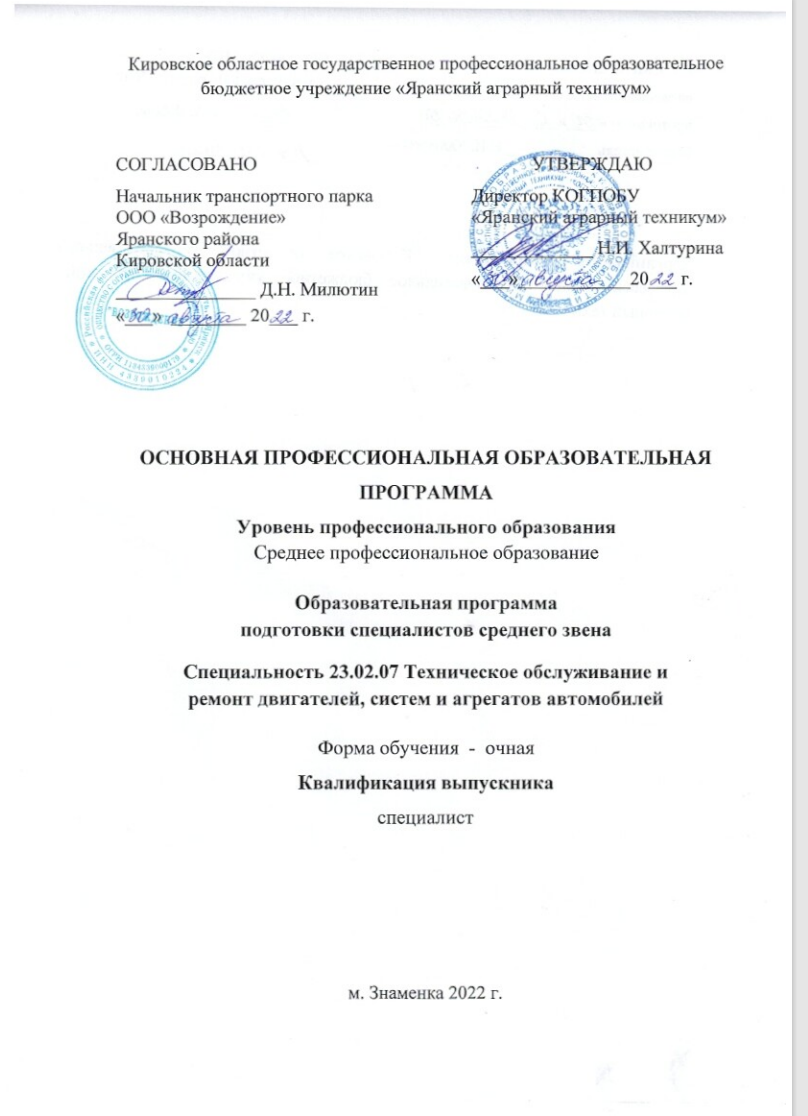 Организация разработчик: Кировское областное государственное профессиональное образовательное бюджетное учреждение «Яранский аграрный техникум»СодержаниеРаздел 1. Общие положения1.1. Настоящая основная образовательная программа по специальности среднего профессионального образования (далее – ОПОП СПО) разработана на основе федерального государственного образовательного стандарта среднего профессионального образования (ФГОС СПО) по специальности 23.02.07 Техническое обслуживание и ремонт двигателей, систем и агрегатов автомобилей, утвержденного Приказом Минобрнауки России от 9 декабря 2016 г. № 1568 (зарегистрированного Министерством юстиции Российской Федерации 26 декабря 2016 г, регистрационный №44946).ОПОП СПО определяет объём и содержание среднего профессионального образования по специальности среднего профессионального образования 23.02.07 Техническое обслуживание и ремонт двигателей, систем и агрегатов автомобилей, планируемые результаты освоения образовательной программы, условия образовательной деятельности.Образовательная программа, разработана на базе основного общего образования, разработана образовательной организацией на основе требований федерального государственного образовательного стандарта среднего общего образования и ФГОС СПО с учётом получаемой специальности.ОПОП СПО реализуется и на базе среднего общего образования.1.2. Нормативные основания для разработки ПООП:- Федеральный закон от 29 декабря 2012 г. №273-ФЗ «Об образовании в Российской Федерации»;- Приказ Минобрнауки России от 28 мая 2014 г. № 594 «Об утверждении Порядка разработки примерных основных образовательных программ, проведения их экспертизы и ведения реестра примерных основных образовательных программ»;- Приказ Минобрнауки России от 9 декабря 2016 г. № 1568 «Об утверждении федерального государственного образовательного стандарта среднего профессионального образования по специальности 23.02.07 Техническое обслуживание и ремонт двигателей, систем и агрегатов автомобилей» (зарегистрирован Министерством юстиции Российской Федерации 26 декабря 2016 г, регистрационный №44946);- Приказ Минобрнауки России от 14 июня 2013 г. № 464 «Об утверждении Порядка организации и осуществления образовательной деятельности по образовательным программам среднего профессионального образования» (зарегистрирован Министерством юстиции Российской Федерации 30 июля 2013 г., регистрационный № 29200) (далее –Порядок организации образовательной деятельности);-Приказ Министерства образования и науки РФ от 8 ноября 2021 г. № 800 «Об утверждении Порядка государственной итоговой аттестации по образовательным программам среднего профессионального образования», зарегистрированный в Минюсте РФ  07 декабря 2021 г., регистрационный № 66211;- Приказ Минобрнауки России № 390 от 5 августа 2020 года «О практической подготовке обучающихся».1.3. Перечень сокращений, используемых в тексте ОПОП:ФГОС СПО – Федеральный государственный образовательный стандарт среднего профессионального образования;ПООП – примерная основная образовательная программа;МДК – междисциплинарный курсПМ – профессиональный модульОК – общие компетенции;ПК – профессиональные компетенции.Цикл ОГСЭ – Общий гуманитарный и социально-экономический циклЦикл ЕН – Математический и общий естественнонаучный циклЦикл ОО – общеобразовательный циклРаздел 2. Общая характеристика образовательной программы среднего профессионального образованияКвалификация, присваиваемая выпускникам образовательной программы: специалист.Формы обучения: очная.Объём и сроки получения среднего профессионального образования по специальности 23.02.07 Техническое обслуживание и ремонт двигателей, систем и агрегатов автомобилей на базе основного общего образования с одновременным получением среднего общего образования: объём образовательной программы 5940 академических часов, срок получения образования 3 года 10 месяцевОбъём образовательной программы, реализуемой на базе среднего общего образования: 4464 академических часа.Срок получения образования по образовательной программе, реализуемой на базе основного общего образования: 3 года 10 месяцев.Раздел 3. Характеристика профессиональной деятельности выпускника3.1. Область профессиональной деятельности выпускников: 17 Транспорт,                         33 Сервис, оказание услуг населению (торговля, техническое обслуживание,                         ремонт, предоставление персональных услуг, услуги гостеприимства, общественное питание и пр.).3.2. Соответствие профессиональных модулей присваиваемым квалификациям (сочетаниям квалификаций п.1.11/1.12 ФГОС)Раздел 4. Результаты освоения образовательной программы4.1. Общие компетенции4.2. Профессиональные компетенцииРаздел 5. Структура образовательной программы5.1. Учебный план5.2 Календарный учебный график5.3 Рабочая программа воспитания5.4 Календарный план воспитательной работыПояснительная записка к учебному планусреднего профессионального образования по специальности 23.02.07 Техническое обслуживание и ремонт двигателей, систем и агрегатов автомобилей                             очной формы обучения  на базе основного общего образования1. Нормативная базаСодержание среднего профессионального образования по специальности 23.02.07 Техническое обслуживание и ремонт двигателей, систем и агрегатов автомобилей  определяется программой подготовки специалистов среднего звена, разработанной в соответствии со следующими нормативными правовыми актами:- Приказ Министерства образования и науки Российской Федерации 9 декабря 2016 №1568 «Об утверждении Федерального государственного образовательного стандарта среднего профессионального образования по специальности 23.02.07 Техническое обслуживание и ремонт двигателей, систем и агрегатов автомобилей;- Приказ Министерства образования и науки Российской Федерации от  14 июня 2013 № 464 «Об утверждении порядка организации и осуществления образовательной деятельности по образовательным программам среднего профессионального образования»;- Приказ Министерства просвещения Российской Федерации от  8 ноября 2021 № 800 «Об утверждении порядка проведения государственной итоговой аттестации по образовательным программам среднего профессионального образования»;- Приказ Минобрнауки России № 390 от 5 августа 2020 года «О практической подготовке обучающихся».- Учебный план предназначен для подготовки специалистов среднего звена по специальности 23.02.07 Техническое обслуживание и ремонт двигателей, систем и агрегатов автомобилей очной формы обучения на базе основного общего образования.2. Организация учебного процесса и режим занятий2.1. Учебный год начинается 1 сентября.Срок получения образования по образовательной программе в очной форме обучения на базе основного общего образования составляет 3 года 10 месяцев. Присваиваемая квалификация – специалист.2.2. Нормы учебной нагрузки обучающихся:- Продолжительность 1 часа учебных занятий составляет 45 мин.;- Объем учебной нагрузки обучающегося составляет не более 36 академических часов в неделю, включая все виды аудиторной и внеаудиторной (самостоятельной) учебной работы по освоению ППССЗ и практику. 2.3. Консультации для обучающихся предусматриваются в обязательной нагрузке. Формы их проведения - групповые, индивидуальные, письменные, устные.2.4. Каникулы проводятся 34 недели, из которых на первом курсе - 11 недель, на втором курсе - 10 недель, третьем курсе – 11 недель, на четвертом – 2 недели, в том числе не менее 2 недель в зимний период ежегодно.2.5. Государственная итоговая аттестация – 6 недель.3. Структура учебного плана3.1. Учебный план ППССЗ имеет разделы:Среднее (полное) общее образованиеОбщий гуманитарный и социально-экономический цикл;Математический и общий естественнонаучный цикл;Общепрофессиональный цикл;Профессиональный цикл. Государственная итоговая аттестация.3.2. Обязательная часть образовательной программы направлена на формирование общих и профессиональных компетенций, предусмотренных Федеральным государственным образовательным стандартом по специальности.3.3. Профессиональный цикл учебного плана состоит из профессиональных модулей в соответствии с основными видами деятельности согласно получаемой квалификации специалиста среднего звена. Кроме профессиональных модулей по основным видам деятельности профессиональный цикл предусматривает освоение профессионального модуля ПМ 04. Выполнение работ по одной или нескольким профессиям рабочих, должностям служащих: 18511 Слесарь по ремонту автомобилей.3.4. Каждый профессиональный модуль включает в себя один или несколько междисциплинарных курсов, а также учебную и (или) производственную практики.4. Практическая подготовка.4.1. При реализации программы подготовки специалистов среднего звена (ППССЗ) предусматриваются следующие виды практик: учебная, производственная и преддипломная практики.Учебные и производственные практики реализуются в рамках профессиональных модулей и направлены на формирование у обучающихся видов деятельности, предусмотренных ФГОС СПО.4.2. Общий объем практики 30 недель.Учебная практика – 13 недель, из них на 2 курсе – 6 недель, на 3 курсе – 5 недель и на 4 курсе – 2 недели.Производственная практика – 13 недель, на 3 курсе – 4 недели, на 4 курсе –9  недель.Преддипломная практика проводится в 8 семестре в объеме 4 недели и направлена на подготовку выпускной квалификационной работы.5. Формирование вариативной части ППССЗ5.1. Вариативная часть образовательной программы использована для увеличения объема часов в целях повышения качества освоения основных видов деятельности, предусмотренных ФГОС.Вариативная часть образовательной программы реализуется в объеме 953 часа обязательной нагрузки. 5.2. Вариативная часть учебного плана реализована следующим образом:а)  в общеобразовательном цикле – 590 часа;Введены дисциплины: УПВ. 09 Родной язык/Родная литература -48 часов;УПВ.10 Физика – 135 часов;УПВ.11 Информатика – 102 часа;ДУП.12 Введение в профессиональную деятельность – 305 часов.б) в общепрофессиональном цикле - 383Введены дисциплины:- ОПЦ.10 Правила и безопасность дорожного движения – 140 час;- ОПЦ.11 Основы гидравлики и гидропривода – 55 час;- ОПЦ.12 Основы предпринимательства – 48 час;- ОПЦ.13 Диагностика агрегатов и узлов автомобилей – 120 час. Добавлены часы на другие дисциплины и МДК учебного плана.5.3. Особенности распределения часов обязательной и вариативной части представлены в таблице 1.6. Общеобразовательный циклПолучение среднего общего образования в пределах соответствующей образовательной программы СПО осуществляется в соответствии со следующим нормативными документами:приказом Минобрнауки России от 17.05.2012 г. N 413 «Об утверждении ФГОС среднего (полного) общего образования»;письмом Министерства образования и науки РФ от 17.03.2015 г. № 06-259 «Рекомендации по организации получения среднего общего образования в пределах освоения образовательных программ СПО на базе основного общего образования с учётом требований ФГОС и получаемой профессии или специальности СПО».Распределение обязательной учебной нагрузки на изучение предметов в пределах ППССЗ установлено с учётом технического профиля, на изучение предмета «Астрономия»  отводится 36 часов (приказ Министерства образования и науки РФ от 07.06.2017 г. № 506).Промежуточную аттестацию проводят в форме дифференцированных зачётов и экзаменов: дифференцированные зачёты – за счёт времени, отведенного на изучение соответствующего общеобразовательного предмета.Экзамены проводятся по русскому языку, математике, информатике и физике во втором семестре.Срок освоения ППССЗ в очной форме обучения для лиц, обучающихся на базе основного общего образования, увеличивается на 52 недели из расчета: теоретическое обучение (при обязательной учебной нагрузке 36 часов в неделю)          38 нед. промежуточная аттестация 3 нед. каникулы 11 нед.7. Адаптационные дисциплиныДля обучающихся из числа лиц с ограниченными возможностями здоровья обучение проводится с учетом особенностей психофизического развития, индивидуальных возможностей и состояния здоровья таких обучающихся.При обучении лиц с ограниченными возможностями здоровья и инвалидов устанавливается особый порядок освоения учебной дисциплины «Физическая культура».Предмет «Введение в профессиональную деятельность» изучается с упором на психологию личности и профессиональное самоопределение.8. Порядок аттестации обучающихся8.1. Система контроля и аттестации включает в себя текущий контроль успеваемости, промежуточную и государственную итоговую аттестации обучающихся.8.2. Оценки по дисциплинам, междисциплинарным курсам, практикам, профессиональным модулям выставляются по следующей системе: «зачтено», «не зачтено» или «отлично», «хорошо», «удовлетворительно», «неудовлетворительно».8.3. Количество зачётов и экзаменов по курсам распределяется следующим образом:на 1 курсе проводится 4 экзамена и 7 зачётов;на 2 курсе – 3 экзамена  и 10 зачётов;на 3 курсе проводится 4 экзамена, 10 зачётов и 1 курсовой проект в рамках изучения ПМ.01 МДК 01.03 Технологические процессы технического обслуживания и ремонта автомобилей. Раздел 1. Техническое обслуживание автотранспорта;на 4 курсе – 4 экзамена, 10 зачётов и 1 курсовая работа в рамках изучения ПМ.02 МДК.02.03 Управление коллективом исполнителей. Раздел 2. Ремонт автотранспорта. Количество экзаменов в каждом учебном году в процессе промежуточной аттестации студентов СПО по очной форме получения образования не превышает 8, а количество зачётов и дифференцированных зачётов - 10.8.4. Экзамены по итогам освоения профессиональных модулей проводятся на 3 и 4 курсе  в (6, 7 и 8 семестрах).Экзамены проводятся в свободные от других видов деятельности (других форм учебной нагрузки) дни.Зачёты и дифференцированные зачёты за счёт часов, отводимых на изучение соответствующей дисциплины или МДК.Между экзаменами планируется проведение консультаций. 8.5. Государственная итоговая аттестация проводится в форме защиты выпускной квалификационной работы и демонстрационного экзамена.По результатам государственной итоговой аттестации присваивается  квалификация – специалист и выдается диплом о среднем профессиональном образовании.9. Рабочие программы учебных курсов, предметов, дисциплин (модулей)Программы производственной практики.В соответствии с ФГОС СПО по направлению подготовки основной образовательной программы (ППССЗ) учебная и производственная практики являются обязательными и представляют собой вид учебных занятий, непосредственно ориентированных на профессионально-практическую подготовку обучающихся. Практики закрепляют звания и умения, приобретаемые обучающимися в результате освоения теоретических курсов, вырабатывают практические навыки и способствуют комплексному формированию общекультурных и профессиональных компетенций обучающихся.10. Условия реализации программы подготовки специалистов среднего звенаКОГПОБУ «Яранский аграрный техникум (далее - «ЯАТ») самостоятельно разрабатывает и утверждает ППССЗ в соответствии с настоящим ФГОС СПО. Специфика ППССЗ специальности «Техническое обслуживание и ремонт двигателей, систем и агрегатов автомобилей» определена с учётом направленности на удовлетворение потребностей рынка труда и работодателей.Совместно с заинтересованными работодателями определены конкретные виды деятельности, к которым готовится обучающийся, соответствующие присваиваемой квалификации, определено содержание образовательной программы.В соответствии с потребностями работодателей и спецификой деятельности техникума используется объем времени, отведенный на вариативную часть учебных циклов ППССЗ, увеличивая при этом объем времени, отведенный на дисциплины и модули обязательной части, на практики, и (или) вводя новые дисциплины и модули.В соответствии с потребностями работодателей и спецификой деятельности техникума определены для освоения обучающимися в рамках профессионального модуля профессию рабочего – «Слесарь по ремонту».ППССЗ ежегодно обновляется с учётом запросов работодателей, особенностей развития региона, науки, культуры, экономики, техники, технологий и социальной сферы в рамках, установленных ФГОС СПО.В рабочих учебных программах всех дисциплин и профессиональных модулей сформулированы требования к результатам их освоения: компетенциям, приобретаемому практическому опыту, знаниям и умениям.Эффективная самостоятельная работа обучающихся обеспечивается управлением ею со стороны преподавателей и мастеров производственного обучения, по всем дисциплинам и модулям созданы методические материалы, обеспечивающие самостоятельную работу студентов. «ЯАТ» формирует социокультурную среду, создает условия, необходимые для всестороннего развития и социализации личности, сохранения здоровья обучающихся, способствовать развитию воспитательного компонента образовательного процесса, включая развитие студенческого самоуправления, участие обучающихся в работе общественных организаций, спортивных и творческих клубов.В образовательном процессе используются активные и интерактивные формы проведения занятий (деловые и ролевые игр, разбор конкретных ситуаций, психологические тренинги, групповые дискуссии) в сочетании с внеаудиторной работой для формирования и развития общих и профессиональных компетенций обучающихся.Студенты имеют академические права и обязанности в соответствии с Федеральным законом от 29 декабря 2012 г. N 273-ФЗ «Об образовании в Российской Федерации». (см. Устав и приложения).Практическая подготовка является обязательным разделом ППССЗ. При реализации ППССЗ предусматриваются следующие виды практик: учебная и производственная.Производственная практика состоит из двух этапов: практики по профилю специальности и преддипломной практики.Учебная практика и производственная практика (по профилю специальности) проводятся в «ЯАТ» при освоении обучающимися профессиональных компетенций в рамках профессиональных модулей и могут реализовываться как концентрированно в несколько периодов, так и рассредоточено, чередуясь с теоретическими занятиями в рамках профессиональных модулей.Цели и задачи, программы и формы отчетности определяются образовательной организацией по каждому виду практики.Производственная практика проводится в организациях, направление деятельности которых соответствует профилю подготовки обучающихся.Базы производственных практик (по профилю специальности, стажировка) специальности «Техническое обслуживание и ремонт двигателей, систем и агрегатов автомобилей»:«Яранское РАЙПО»;ОАО «Племзавод «Пижанский»;ОАО «Ижевское» Пижанского района;ООО «Возрождение» Яранского района.СПК  Колхоз  «Новый»Аттестация по итогам производственной практики проводится с учётом (или на основании) результатов, подтвержденных документами соответствующих организаций.Раздел 6. Условия образовательной деятельности6.1. Требования к материально-техническому оснащению образовательной программы.6.1.1. Специальные помещения должны представлять собой учебные аудитории для проведения занятий всех видов, предусмотренных образовательной программой, в том числе групповых и индивидуальных консультаций, текущего контроля и промежуточной аттестации, а также помещения для самостоятельной работы, мастерские и лаборатории, оснащенные оборудованием, техническими средствами обучения и материалами, учитывающими требования международных стандартов.Перечень кабинетов, лабораторий, мастерских, тренажеров, тренажерных комплексов и др., обеспечивающих проведение всех предусмотренных образовательной программой видов занятий, практических и лабораторных работ, учебной практики, выполнение курсовых работ, выпускной квалификационной работы.Перечень кабинетов, лабораторий, мастерских и других помещенийКабинеты:Инженерной графикиТехнической механикиЭлектротехники и электроникиМатериаловеденияМетрологии, стандартизации, сертификацииИнформационных технологий в профессиональной деятельностиПравового обеспечения профессиональной деятельностиОхраны трудаБезопасности жизнедеятельностиУстройства автомобилейАвтомобильных эксплуатационных материаловТехнического обслуживания и ремонта автомобилейТехнического обслуживания и ремонта двигателейТехнического обслуживания и ремонта электрооборудованияТехнического обслуживания и ремонта шасси автомобилейРемонта кузовов автомобилейЛаборатории:Электротехники и электроникиМатериаловеденияАвтомобильных эксплуатационных материаловАвтомобильных двигателейЭлектрооборудования автомобилейМастерские:Слесарно-станочнаяСварочнаяРазборочно-сборочнаяТехнического обслуживания автомобилей, включающая участки:- уборочно-моечный- диагностический- слесарно-механический- кузовной- окрасочныйСпортивный комплекс:Спортивный залОткрытый стадион широкого профиля с элементами полосы препятствийСтрелковый тир (в любой модификации, включая электронный) или место для стрельбыЗалы:Актовый залБиблиотека, читальный зал с выходом в интернет6.1.2. Материально-техническое оснащение лабораторий, мастерских и баз практики по специальности.Образовательная организация, реализующая программу специальности должна располагать материально-технической базой, обеспечивающей проведение всех видов дисциплинарной и междисциплинарной подготовки, лабораторной, практической работы обучающихся, предусмотренных учебным планом и соответствующей действующим санитарным и противопожарным правилам и нормам. Минимально необходимый для реализации ООП перечень материально- технического обеспечения, включает в себя:6.1.2.1. Оснащение лабораторийОснащение учебной лаборатории «Электротехники и электроники»• рабочее место преподавателя;• рабочие места обучающихся;• комплект деталей электрооборудования автомобилей и световой сигнализации;• приборы, инструменты и приспособления;• демонстрационные комплексы «Электрооборудование автомобилей»;• плакаты по темам лабораторно-практических занятий;• стенд «Диагностика электрических систем автомобиля»;• стенд «Диагностика электронных систем автомобиля»;•осциллограф;•мультиметр;•комплект расходных материалов.Оснащение учебной лаборатории «Материаловедения»•рабочее место преподавателя;•рабочие места обучающихся;•микроскопы для изучения образцов металлов;•печь муфельная;•твердомер;•стенд для испытания образцов на прочность;•образцы для испытаний.Оснащение учебной лаборатории «Автомобильных эксплуатационных материалов»•рабочее место преподавателя;•рабочие места обучающихся;•аппарат для определения температуры застывания нефтепродуктов;•аппарат для разгонки нефтепродуктов;•баня термостатирующая шестиместная со стойками;•баня термостатирующая;•колбонагреватель;•комплект лабораторный для экспресс-анализа топлива;• вытяжной шкаф.Оснащение учебной лаборатории «Автомобильных двигателей»• рабочее место преподавателя;• рабочие места обучающихся;• бензиновый двигатель на мобильной платформе;• дизельный двигатель на мобильной платформе;• нагрузочный стенд с двигателем;• весы электронные;• сканеры диагностические.Оснащение учебной лаборатории «Электрооборудования автомобилей»• рабочее место преподавателя;• рабочие места обучающихся;• стенд наборный электронный модульный LD;• комплект деталей электрооборудования автомобилей;• комплект расходных материалов.6.1.2.2. Оснащение мастерскихОснащение мастерской «Слесарно-станочная»• наборы слесарного инструмента• наборы измерительных инструментов• расходные материалы• отрезной инструмент• станки: сверлильный, заточной; комбинированный токарно-фрезерный; координатно-расточной; шлифовальный;• пресс гидравлический;• расходные материалы;• комплекты средств индивидуальной защиты;• огнетушители.Оснащение мастерской «Сварочная»* верстак металлический* экраны защитные* щетка металлическая* набор напильников* станок заточной* шлифовальный инструмент* отрезной инструмент,* тумба инструментальная,* тренажер сварочный* сварочное оборудование (сварочные аппараты),* расходные материалы* вытяжка местная* комплекты средств индивидуальной защиты;* огнетушителиОснащение мастерской «Технического обслуживания и ремонта автомобилей», включающая участки (или посты):- уборочно-моечный• расходные материалы для мойки автомобилей (шампунь для безконтактной мойки автомобилей, средство для удаления жировых и битумных пятен, средство для мытья стекол, полироль для интерьера автомобиля);• микрофибра;• пылесос;• моечный аппарат высокого давления с пеногенератором.- диагностический• подъемник;• диагностическое оборудование: (система компьютерной диагностики с необходимым программным обеспечением; сканер, диагностическая стойка, мультиметр, осциллограф, компрессометр, люфтомер, эндоскоп, стетоскоп, газоанализатор, пуско-зарядное устройство, вилка нагрузочная, лампа ультрафиолетовая, аппарат для заправки и проверки давления системы кондиционера, термометр);• инструментальная тележка с набором инструмента (гайковерт пневматический, набор торцевых головок, набор накидных/рожковых ключей, набор отверток, набор шестигранников, динамометрические ключи, молоток, набор выколоток, плоскогубцы, кусачки)- слесарно-механический* автомобиль;* подъемник;* верстаки.* вытяжка* стенд регулировки углов управляемых колес;* станок шиномонтажный;* стенд балансировочный;* установка вулканизаторная;* стенд для мойки колес;* тележки инструментальные с набором инструмента;* стеллажи;* верстаки;* компрессор или пневмолиния;* стенд для регулировки света фар;* набор контрольно-измерительного инструмента; (прибор для регулировки света фар, компрессометр, прибор для измерения давления масла, прибор для измерения давления в топливной системе, штангенциркуль, микрометр, нутромер, набор щупов);* комплект демонтажно-монтажного инструмента и приспособлений (набор приспособлений для вдавливания тормозных суппортов, съемник универсальный, съемник масляных фильтров, струбцина для стяжки пружин);* оборудование для замены эксплуатационных жидкостей (бочка для слива и откачки масла, аппарат для замены тормозной жидкости, масляный нагнетатель);- кузовной• стапель,• тумба инструментальная (гайковерт пневматический, набор торцевых головок, набор накидных/рожковых ключей, набор отверток, набор шестигранников, динамометрические ключи, молоток, набор выколоток, плоскогубцы, кусачки)• набор инструмента для разборки деталей интерьера,• набор инструмента для демонтажа и вклейки вклеиваемых стекол,• сварочное оборудование (сварочный полуавтомат, сварочный инвертор, экраны защитные, расходные материалы: сварочная проволока, электроды, баллон со сварочной смесью)• отрезной инструмент (пневматическая болгарка, ножовка по металлу, пневмоотбойник)• гидравлические растяжки,• измерительная система геометрии кузова, (линейка шаблонная, толщиномер)• споттер,• набор инструмента для рихтовки; (молотки, поддержки, набор монтажных лопаток, рихтовочные пилы)• набор струбцин,• набор инструментов для нанесения шпатлевки (шпатели, расходные материалы: шпатлёвка, отвердитель)• шлифовальный инструмент пневматическая угло-шлифовальная машинка, эксцентриковая шлифовальная машинка, кузовной рубанок)• подставки для правки деталей.- окрасочный• пост подбора краски; (микс-машина, рабочий стол, колор-боксы, весы электронные)• пост подготовки автомобиля к окраске;• шлифовальный инструмент ручной и электрический (эксцентриковые шлифовальные машины, рубанки шлифовальные)• краскопульты (краскопульты для нанесения грунтовок, базы и лака)• расходные материалы для подготовки и окраски автомобилей (скотч малярный и контурный, пленка маскировочная, грунтовка, краска, лак, растворитель, салфетки безворсовые, материал шлифовальный)• окрасочная камера.6.1.2.3. Требования к оснащению баз практикРеализация образовательной программы предполагает обязательную учебную и производственную практику.Учебная практика реализуется в мастерских профессиональной образовательной организации и требует наличия оборудования, инструментов, расходных материалов, обеспечивающих выполнение всех видов работ, определенных содержанием программ профессиональных модулей, в том числе оборудования и инструментов, используемых при проведении чемпионатов WorldSkills и указанных в инфраструктурных листах конкурсной документации WorldSkills по одной из компетенций «Ремонт и обслуживание легковых автомобилей», «Кузовной ремонт», «Автопокраска», «Обслуживание грузовой техники» (или их аналогов).Оборудование предприятий и технологическое оснащение рабочих мест производственной практики должно соответствовать содержанию профессиональной деятельности и дать возможность обучающемуся овладеть профессиональными компетенциями по всем видам деятельности, предусмотренных программой, с использованием современных технологий, материалов и оборудования. Требования к кадровым условиям реализации образовательной программыРеализация образовательной программы обеспечивается штатными педагогическими работниками колледжа, а также лицами, привлекаемыми к реализации образовательной программы на условиях гражданско-правового договора, в том числе из числа  руководителей и работников организаций, направление деятельности которых соответствует области профессиональной деятельности 17 Транспорт, 33 Сервис, оказание услуг населению (техническое обслуживание, ремонт,) и имеющих стаж работы в данной профессиональной области не менее 3 лет.Квалификация педагогических работников колледжа отвечает квалификационным требованиям, указанным в профессиональном стандарте «Педагог профессионального обучения, профессионального образования и дополнительного профессионального образования», утвержденном приказом Министерства труда и социальной защиты Российской Федерации от 8 сентября 2015 г. № 608н.Педагогические работники, привлекаемые к реализации образовательной программы, получают дополнительное профессиональное образование по программам повышения квалификации, в том числе в форме стажировки в организациях, направление деятельности которых соответствует области профессиональной деятельности 17 Транспорт, 33 Сервис, оказание услуг населению (техническое обслуживание, ремонт), не реже 1 раза в 3 года с учетом расширения спектра профессиональных компетенций. В настоящее время 100% преподавателей прошли курсы повышения квалификации, один проходит переподготовку.Доля педагогических работников (в приведенных к целочисленным значениям ставок), обеспечивающих освоение обучающимися профессиональных модулей, имеющих опыт деятельности не менее 3 лет в организациях, направление деятельности которых соответствует области профессиональной деятельности 17 Транспорт, 33 Сервис, оказание услуг населению (техническое обслуживание, ремонт) ФГОС СПО по специальности 23.02.07 Техническое обслуживание и ремонт двигателей, систем и агрегатов автомобилей в общем числе педагогических работников, реализующих образовательную программу, составляет  более 25%.6.3. Расчеты нормативных затрат оказания государственных услуг по реализации ППССЗРасчеты нормативных затрат оказания государственных услуг по реализации ППССЗ осуществляются в соответствии с Методикой определения нормативных затрат на оказание государственных услуг по реализации образовательных программ среднего профессионального образования по профессиям (специальностям) и укрупненным группам профессий (специальностей), утвержденной приказом Министерства образования и науки Российской Федерации 27 ноября 2015 г. № АП-114/18вн.Нормативные  затраты  на  оказание  государственных  услуг  в  сфере  образования  по реализации ППССЗ включают в себя затраты на оплату труда преподавателей с учетом обеспечения уровня средней заработной платы педагогических работников за выполняемую ими учебную (преподавательскую) работу и другую работу в соответствии с Указом Президента Российской Федерации от 7 мая 2012 г. № 597 «О мероприятиях по реализации государственной социальной политики».Формирование фондов оценочных средств для проведения государственной итоговой аттестации и организация оценочных процедур по программе. Государственная итоговая аттестация (ГИА) согласно ФГОС СПО специальности 23.02.07 Техническое обслуживание и ремонт двигателей, систем и агрегатов проводится в форме выпускной квалификационной работы (дипломный проект) и демонстрационного экзамена. Процедура демонстрационного экзамена включает решение конкретных задач, а также способствует выяснению уровня подготовки выпускника к самостоятельной профессиональной деятельности. Содержание заданий демонстрационного экзамена должно соответствовать результатам освоения одного или нескольких профессиональных модулей, входящих в образовательную программу среднего профессионального образования. На подготовку к итоговой аттестации отводится 4 недели; на защиту – 2 недели. Всего 6 недель. В ходе государственной итоговой аттестации оценивается степень соответствия сформированных компетенций выпускников требованиям ФГОС. Итоговая (государственная итоговая) аттестация организуется как демонстрация выпускником выполнения одного или нескольких основных видов деятельности по специальности. Для государственной итоговой аттестации по программе разрабатывается программа государственной итоговой аттестации и фонды оценочных средств.Содержание заданий демонстрационного экзамена должно соответствовать результатам освоения одного или нескольких профессиональных модулей, входящих в образовательную программу среднего профессионального образования. Задания для демонстрационного экзамена, разрабатываются на основе профессиональных стандартов и с учетом оценочных материалов, разработанных союзом «Агентство развития профессиональных сообществ и рабочих кадров «Молодые профессионалы (Ворлдскиллс Россия)». Фонды оценочных средств для проведения государственной итоговой аттестации включают типовые задания, примеры тем дипломных проектов, описание процедур и условий проведения государственной итоговой аттестации, критерии оценки. Требования к содержанию, объему и структуре выпускной квалификационной работы, включая самостоятельное определение требований к объему времени на проводимый в рамках ВКР отражено в Программе ГИА по специальности, учебном плане, и методических указаниях для студентов по выполнению ВКР по специальности. Порядок проведения ГИА определен положением «О порядке проведения государственной итоговой аттестации по образовательным программам СПО», составленным в соответствии с приказом Министерства просвещения РФ от 8 ноября 2021 года.№800 «Об утверждении Порядка проведения государственной итоговой аттестации по образовательным программам среднего профессионального образования». Порядок выполнения и защиты выпускной квалификационной работы определен в положении «О выпускной квалификационной работе студента КОГПОБУ «Яранский аграрный техникум».Раздел 8. Разработчики ОПОПОрганизация-разработчик: Кировское областное государственное профессиональное образовательное бюджетное учреждение «Яранский аграрный техникум»Разработчики: Лобова Г.А., заместитель директора по учебно-воспитательной работе КОГПОБУ «Яранский аграрный техникум».Неверов Н.А., руководитель по практическому обучению, преподаватель  технических дисциплин КОГПОБУ «Яранский аграрный техникум».Минин А.Н.., преподаватель  технических дисциплин КОГПОБУ «Яранский аграрный техникум»Ворожцова И..Н, председатель ПЦК общеобразовательных и агро - экономических дисциплин. РАССМОТРЕНО на заседании педагогического советапротокол от «____»_____20___г. № __Председатель ___________ Н.И. ХалтуринаСОГЛАСОВАНОЗаместитель директора по УВР_____________ Г.А. Лобова«____»_______20___г.Раздел  1. Общие положения 4Раздел  2. Общая характеристика образовательной программы 5Раздел  3. Характеристика профессиональной деятельности выпускника 5Раздел  4. Результаты освоения образовательной программы64.1. Общие компетенции 64.2. Профессиональные компетенции 84.3 Личностные результатыРаздел  5. Структура образовательной программы5.1. Учебный план 5.2. Календарный учебный график5.3 Рабочая программа воспитания5.4 Календарный план воспитательной работыРаздел  6. Условия реализации образовательной программы6.1. Требования к материально-техническому оснащению образовательной программы6.2. Требования к кадровым условиям реализации образовательной программы6.3. Расчеты нормативных затрат оказания государственных услуг по реализации образовательной программыРаздел  7. Формирование фондов оценочных средств для проведения государственной итоговой аттестации и организация оценочных процедур по программе.Раздел 8. Разработчики основной образовательной программыПРИЛОЖЕНИЯ:Приложение 1 Рабочие программы предметов, дисциплин, модулей  к ООП по специальности 23.02.07 Техническое обслуживание и ремонт двигателей, систем и агрегатов автомобилей. Рабочие программы учебных дисциплин для подготовки специалистов среднего звена. Квалификация выпускника: специалист Приложение 2 Рабочая программа воспитания Приложение 3 Календарный план воспитательной работыНаименование основных видовдеятельностиНаименованиепрофессиональных модулейКвалификации/сочетанияквалификацийНаименование основных видовдеятельностиНаименованиепрофессиональных модулейспециалистТехническое обслуживание и ремонт автомобильных двигателейТехническое обслуживание и ремонт автотранспортных средств осваиваетсяТехническое обслуживание и ремонт электрооборудования и электронных систем автомобилейТехническое обслуживание и ремонт автотранспортных средств осваиваетсяТехническое обслуживание и ремонт шасси автомобилейТехническое обслуживание и ремонт автотранспортных средств осваиваетсяПроведение кузовного ремонтаТехническое обслуживание и ремонт автотранспортных средств осваиваетсяОрганизация процесса по техническому обслуживанию и ремонту автомобиляОрганизация процессов по техническому обслуживанию и ремонту автотранспортных средств осваиваетсяОрганизация процесса модернизации и модификации автотранспортных средствОрганизация процессов модернизации и модификации автотранспортных средствосваиваетсяВыполнение работ по одной или нескольким профессиям рабочих, должностям служащихВодитель автомобиля или слесарь по ремонту автомобилей (на усмотрение ПОО)осваиваетсяКод компе-тенцийФормулировкакомпетенцииЗнания, умения ОК 01Выбирать способырешения задачпрофессиональнойдеятельности,применительно кразличнымконтекстамУмения: распознавать задачу и/или проблему в профессиональном и/или социальном контексте;анализировать задачу и/или проблему и выделять её составные части; определять этапы решения задачи; выявлять и эффективно искать информацию, необходимую для решения задачи и/или проблемы;составить план действия; определить необходимые ресурсы;владеть актуальными методами работы в профессиональной и смежных сферах; реализовать составленный план; оценивать результат и последствия своих действий (самостоятельно или с помощью наставника)ОК 01Выбирать способырешения задачпрофессиональнойдеятельности,применительно кразличнымконтекстамЗнания: актуальный профессиональный и социальный контекст, в котором приходится работать и жить;основные источники информации и ресурсы для решения задач и проблем в профессиональном и/или социальном контексте;алгоритмы выполнения работ в профессиональной и смежных областях; методы работы в профессиональной и смежных сферах; структуру плана для решения задач;порядок оценки результатов решения задач профессиональной деятельностиОК 02Осуществлять поиск,анализ иинтерпретациюинформации,необходимой длявыполнения задачпрофессиональнойдеятельностиУмения: определять задачи для поиска информации;определять необходимые источники информации;планировать процесс поиска; структурировать получаемую информацию; выделять наиболее значимое в перечне информации; оценивать практическую значимость результатов поиска; оформлять результаты поискаОК 02Осуществлять поиск,анализ иинтерпретациюинформации,необходимой длявыполнения задачпрофессиональнойдеятельностиЗнания: номенклатура информационных источников, применяемых в профессиональной деятельности;приемы структурирования информации; формат оформления результатов поиска информацииОК 03Планировать иреализовыватьсобственноепрофессиональное иличностное развитие.Умения: определять актуальность нормативно-правовой документации в профессиональной деятельности;применять современную научную профессиональную терминологию; определять и выстраивать траектории профессионального развития и самообразованияОК 03Планировать иреализовыватьсобственноепрофессиональное иличностное развитие.Знания: содержание актуальной нормативно-правовой документации; современная научная и профессиональная терминология; возможные траектории профессионального развития и самообразованияОК 04Работать в коллективеи команде,эффективновзаимодействовать сколлегами,руководством,клиентами.Умения: организовывать работу коллектива и команды;взаимодействовать с коллегами, руководством, клиентами в ходе профессиональной деятельностиОК 04Работать в коллективеи команде,эффективновзаимодействовать сколлегами,руководством,клиентами.Знания: психологические основы деятельности коллектива, психологические особенности личности;основы проектной деятельностиОК 05Осуществлять устнуюи письменнуюкоммуникацию нагосударственномязыке с учетомособенностейсоциального икультурногоконтекста.Умения: грамотно излагать свои мысли и оформлять документы по профессиональной тематике на государственном языке, проявлять толерантность в рабочем коллективеОК 05Осуществлять устнуюи письменнуюкоммуникацию нагосударственномязыке с учетомособенностейсоциального икультурногоконтекста.Знания: особенности социального и культурного контекста; правила оформления документов и построения устных сообщений.ОК 06Проявлятьгражданско-патриотическуюпозицию,демонстрироватьосознанное поведениена основетрадиционныхобщечеловеческихценностей, применять стандарты антикоррупционного поведения.Умения: описывать значимость своей профессии (специальности)ОК 06Проявлятьгражданско-патриотическуюпозицию,демонстрироватьосознанное поведениена основетрадиционныхобщечеловеческихценностей, применять стандарты антикоррупционного поведения.Знания: сущность гражданско-патриотической   позиции, общечеловеческих ценностей; значимость профессиональной деятельности по специальностиОК 07Содействоватьсохранениюокружающей среды,ресурсосбережению,эффективнодействовать вчрезвычайныхситуациях.Умения: соблюдать нормы экологической безопасности; определять направления ресурсосбережения в рамках профессиональной деятельности по специальностиОК 07Содействоватьсохранениюокружающей среды,ресурсосбережению,эффективнодействовать вчрезвычайныхситуациях.Знания: правила экологической безопасности при ведении профессиональной деятельности; основные ресурсы, задействованные в профессиональной деятельности; пути обеспечения ресурсосбереженияОК 08Использоватьсредства физическойкультуры длясохранения иукрепления здоровья  в процессепрофессиональнойдеятельности иподдержаниянеобходимого уровняфизическойподготовленности.Умения: использовать физкультурно-оздоровительную деятельность для укрепления здоровья, достижения жизненных и профессиональных целей; применять рациональные приемы двигательных функций в профессиональной деятельности; пользоваться средствами профилактики перенапряжения характерными для данной специальностиОК 08Использоватьсредства физическойкультуры длясохранения иукрепления здоровья  в процессепрофессиональнойдеятельности иподдержаниянеобходимого уровняфизическойподготовленности.Знания: роль физической культуры в общекультурном, профессиональном и социальном развитии человека;основы здорового образа жизни; условия профессиональной деятельности и зоны риска физического здоровья для специальности; средства профилактики перенапряженияОК 09Использоватьинформационныетехнологии впрофессиональнойдеятельностиУмения: применять средства информационных технологий для решения профессиональных задач; использовать современное программное обеспечениеОК 09Использоватьинформационныетехнологии впрофессиональнойдеятельностиЗнания: современные средства и устройства информатизации; порядок их применения и программное обеспечение в профессиональной деятельностиОК 10Пользоватьсяпрофессиональнойдокументацией нагосударственном ииностранном языках.Умения: понимать общий смысл четко произнесенных высказываний на известные темы (профессиональные и бытовые), понимать тексты на базовые профессиональные темы; участвовать в диалогах на знакомые общие и профессиональные темы; строить простые высказывания о себе и о своей профессиональной деятельности; кратко обосновывать и объяснить свои действия (текущие и планируемые);писать простые связные сообщения на знакомые или интересующие профессиональные темыОК 10Пользоватьсяпрофессиональнойдокументацией нагосударственном ииностранном языках.Знания: правила построения простых и сложных предложений на профессиональные темы; основные общеупотребительные глаголы (бытовая и профессиональная лексика); лексический минимум, относящийся к описанию предметов, средств и процессов профессиональной деятельности;особенности произношения; правила чтения текстов профессиональной направленностиОК 11Использовать знания по финансовой грамотности, планироватьпредпринимательскуюдеятельность впрофессиональнойсфереУмения: выявлять достоинства и недостатки коммерческой идеи; презентовать идеи открытия собственного дела в профессиональной деятельности;оформлять бизнес-план; рассчитывать размеры выплат по процентным ставкам кредитования; определять инвестиционную привлекательность коммерческих идей в рамках профессиональной деятельности; презентовать бизнес-идею; определять источники финансированияОК 11Использовать знания по финансовой грамотности, планироватьпредпринимательскуюдеятельность впрофессиональнойсфереЗнание: основы предпринимательской деятельности;основы финансовой грамотности; правила разработки бизнес-планов; порядок выстраивания презентации;кредитные банковские продуктыОсновныевидыдеятельностиКод инаименованиекомпетенцииПоказатели освоения компетенцииТехническоеобслуживание и ремонтавтомобильныхдвигателейПК 1.1.Осуществлятьдиагностикусистем, узлов имеханизмовавтомобильныхдвигателейПрактический опыт: Приёмка и подготовка автомобиля к диагностике. Общая органолептическая диагностика автомобильных двигателей по внешним признакам. Проведение инструментальной диагностики автомобильных двигателей. Оценка результатов диагностики автомобильных двигателей. Оформление диагностической карты автомобиля.Техническоеобслуживание и ремонтавтомобильныхдвигателейПК 1.1.Осуществлятьдиагностикусистем, узлов имеханизмовавтомобильныхдвигателейУмения: Принимать автомобиль на диагностику, проводить беседу с заказчиком для выявления его жалоб на работу автомобиля, проводить внешний осмотр автомобиля, составлять необходимую     документацию;      Выявлять   по внешним признакам отклонения от нормального технического состояния двигателя, делать на их основе прогноз возможных неисправностей; Выбирать методы диагностики, выбирать необходимое диагностическое оборудование и инструмент, подключать и использовать диагностическое оборудование, выбирать и использовать программы диагностики, проводить диагностику двигателей.Соблюдать безопасные условия труда в профессиональной деятельности. Использовать технологическую документацию на диагностику двигателей, соблюдать регламенты диагностических работ, рекомендованные автопроизводителями.Читать и интерпретировать данные, полученные в ходе диагностики.Определять по результатам диагностических процедур неисправности механизмов и систем автомобильных двигателей, оценивать остаточный ресурс отдельных наиболее изнашиваемых деталей, принимать решения о необходимости ремонта и способах устранения выявленных неисправностей.Использовать технологическую документацию на диагностику двигателей, соблюдать регламенты диагностических работ, рекомендованные автопроизводителями. Читать и интерпретировать данные, полученные в ходе диагностики. Применять информационно-коммуникационные технологии при составлении отчетной документации по диагностике двигателей. Заполнять форму диагностической карты автомобиля. Формулировать заключение о техническом состоянии автомобиляЗнания: Марки и модели автомобилей, их технические характеристики и особенности конструкции. Технические документы на приёмку автомобиля в технический сервис. Психологические основы общения с заказчиками. Устройство и принцип действия систем и механизмов двигателя, регулировки и технические параметры исправного состояния двигателей, основные внешние признаки неисправностей автомобильных двигателей различных типов. Устройство и принцип действия систем и механизмов двигателя, диагностируемые параметры работы двигателей, методы инструментальной диагностики двигателей, диагностическое оборудование для автомобильных   двигателей,  их   возможности  итехнические характеристики, оборудование коммутации. Основные неисправности двигателей и способы их выявления при инструментальной диагностике.Знать правила техники безопасности и охраны труда в профессиональной деятельности. Основные неисправности автомобильных двигателей, их признаки, причины и способы устранения. Коды неисправностей, диаграммы работы электронного контроля работы автомобильных двигателей, предельные величины износов их деталей и сопряжений. Технические документы на приёмку автомобиля в технический сервис. Содержание диагностической карты автомобиля, технические термины, типовые неисправности. Информационные программы технической документации по диагностике автомобилейПК 1.2.Осуществлятьтехническоеобслуживаниеавтомобильныхдвигателейсогласнотехнологической документации.Практический опыт: Приём автомобиля на техническое обслуживание. Определение перечней работ по техническому обслуживанию двигателей. Подбор оборудования, инструментов и расходных  материалов. Выполнение регламентных работ по техническому обслуживанию автомобильных двигателей.    Сдача автомобиля заказчику.                           Оформление технической документации.ПК 1.2.Осуществлятьтехническоеобслуживаниеавтомобильныхдвигателейсогласнотехнологической документации.Умения: Принимать заказ на техническое обслуживание автомобиля, проводить его внешний осмотр, составлять необходимую приемочную документацию. Определять перечень регламентных работ по техническому обслуживанию двигателя. Выбирать необходимое оборудование для проведения работ по техническому обслуживанию автомобилей, определять исправность и функциональность инструментов, оборудования; определять тип и количество необходимых эксплуатационных материалов для технического обслуживания двигателя в соответствии с технической документацией подбирать материалы требуемого качества в соответствии с технической документацией. Определять перечень регламентных работ по техническому обслуживанию двигателя.Выбирать необходимое оборудование для проведения работ по техническому обслуживанию автомобилей, определять исправность и функциональность инструментов, оборудования;определять тип и количество необходимых эксплуатационных материалов для технического обслуживания двигателя в соответствии с технической документацией подбирать материалы требуемого качества в соответствии с технической документацией. Применять информационно-коммуникационные технологии при составлении отчетной документации по проведению технического обслуживания автомобилей. Заполнять форму наряда на проведение технического обслуживания автомобиля. Заполнять сервисную книжку. Отчитываться перед заказчиком о выполненной работе.Знания: Марки и модели автомобилей, их технические характеристики, особенности конструкции и технического обслуживания.Технические документы на приёмку автомобиля в технический сервис. Психологические основы общения с заказчиками. Перечни и технологии выполнения работ по техническому обслуживанию двигателей.Виды и назначение инструмента, приспособлений и материалов для обслуживания и двигателей.Требования охраны труда при работе с двигателями внутреннего сгорания.Устройство двигателей автомобилей, принцип действия его механизмов и систем, неисправности и способы их устранения, основные регулировки систем и механизмов двигателей и технологии их выполнения, свойства технических жидкостей.Перечни регламентных работ, порядок и технологии их проведения для разных видов технического обслуживания. Особенности регламентных работ для автомобилей различных марок. Основные свойства, классификацию, характеристики применяемых в профессиональной деятельности материалов. Физические и химические свойства горючих и смазочных материалов. Области применения материалов.     Формы      документации          по проведению технического обслуживания автомобиля     на    предприятии       технического сервиса, технические термины. Информационные программы технической документации по техническому обслуживанию автомобилей.ПК 1.3.Проводитьремонтразличных типовдвигателей всоответствии стехнологическойдокументациейПрактический опыт: Подготовка автомобиля к ремонту. Оформление первичной документации для ремонта. Демонтаж и монтаж двигателя автомобиля; разборка и сборка его механизмов и систем, замена его отдельных деталей. Проведение технических измерений соответствующим инструментом и приборами.Ремонт деталей систем и механизмов двигателя. Регулировка, испытание систем и механизмов двигателя после ремонта.ПК 1.3.Проводитьремонтразличных типовдвигателей всоответствии стехнологическойдокументациейУмения: Оформлять учетную документацию. Использовать уборочно-моечное и технологическое оборудование. Снимать и устанавливать двигатель на автомобиль, разбирать и собирать двигатель. Использовать специальный инструмент и оборудование при разборочно-сборочных работах. Работать с каталогами деталей. Выполнять метрологическую поверку средств измерений. Производить замеры деталей и параметров двигателя контрольно-измерительными приборами и инструментами.Выбирать и пользоваться инструментами и приспособлениями для слесарных работ.Снимать и устанавливать узлы и детали механизмов и систем двигателя.Определять неисправности и объем работ по их устранению.Определять способы и средства ремонта.Выбирать и использовать специальный инструмент, приборы и оборудование.Определять основные свойства материалов по маркам.Выбирать материалы на основе анализа их свойств для конкретного применения.Соблюдать безопасные условия труда в профессиональной деятельности.ПК 1.3.Проводитьремонтразличных типовдвигателей всоответствии стехнологическойдокументациейЗнания: Устройство и конструктивные особенности ремонтируемых автомобильных двигателей.Назначение и взаимодействие узлов и систем двигателей. Знание форм и содержание учетной  документации. Характеристики и правила эксплуатации вспомогательного оборудования.Технологические процессы демонтажа, монтажа, разборки и сборки двигателей, его механизмов и систем. Характеристики и порядок использования специального инструмента, приспособлений и оборудования.Назначение и структуру каталогов деталей. Средства метрологии, стандартизации и сертификации.Устройство и конструктивные особенности обслуживаемых двигателей.Технологические требования к контролю деталей и состоянию систем. Порядок работы и использования контрольно-измерительных приборов и инструментов. Основные неисправности двигателя, его систем и механизмов их причины и способы устранения.Способы и средства ремонта и восстановления деталей двигателя.Технологические процессы разборки-сборки узлов и систем автомобильных двигателей. Характеристики и порядок использования специального инструмента, приспособлений и оборудования.Технологии контроля технического состояния деталей.Основные свойства, классификацию, характеристики, применяемых в профессиональной деятельности материалов.Области применения материалов.Правила техники безопасности и охраны труда в профессиональной деятельности. Регулировать механизмы двигателя и системы в соответствии с технологической документацией. Проводить проверку работы двигателя. Технические условия на регулировку и испытания двигателя его систем и механизмов. Технологию выполнения регулировок двигателя. Оборудования и технологию испытания двигателей.Техническоеобслуживание и ремонтэлектрообо-рудования иэлектронных системавтомобилейПК 2.1.Осуществлятьдиагностикуэлектрооборудо-  вания иэлектронныхсистемавтомобилей.Практический опыт: Диагностика технического состояния приборов электрооборудования автомобилей по внешним признакам. Проведение инструментальной и компьютерной диагностики технического состояния электрических и электронных систем автомобилей. Оценка результатов диагностики технического состояния электрических и электронных систем автомобилей.Техническоеобслуживание и ремонтэлектрообо-рудования иэлектронных системавтомобилейПК 2.1.Осуществлятьдиагностикуэлектрооборудо-  вания иэлектронныхсистемавтомобилей.Умения: Измерять параметры электрических цепей электрооборудования автомобилей.Выявлять по внешним признакам отклонения от нормального технического состояния приборов электрооборудования    автомобилей   и   делать прогноз возможных неисправностей. Выбирать методы   диагностики,   выбирать   необходимое диагностическое оборудование и инструмент, подключать диагностическое оборудование для определения            технического           состоянияэлектрических и электронных систем автомобилей, проводить инструментальную диагностику технического состояния электрических и электронных систем автомобилей.Пользоваться измерительными приборами. Читать и интерпретировать данные, полученные в ходе диагностики, делать выводы, определять по результатам диагностических процедур неисправности электрических и электронных систем автомобилей. Знания: Основные положения электротехники. Устройство и принцип действия электрических машин и электрического оборудования автомобилей.Устройство и конструктивные особенности элементов электрических и электронных систем автомобилей.Технические параметры исправного состояния приборов электрооборудования автомобилей, неисправности приборов и систем электрооборудования, их признаки и причины.Устройство и работа электрических и электронных систем автомобилей, номенклатура и порядок использования диагностического оборудования, технологии проведения диагностики технического состояния электрических и электронных систем автомобилей, основные неисправности электрооборудования, их причины и признаки.Меры безопасности при работе с электрооборудованием и электрическими инструментами. Неисправности электрических и электронных систем, их признаки и способы выявления по результатам органолептической и инструментальной диагностики, методики определения неисправностей на основе кодов неисправностей, диаграмм работы электронного контроля работы электрических и электронных систем автомобилей.ПК 2.2.Осуществлятьтехническоеобслуживаниеэлектрооборудо-   вания и электронныхсистемавтомобилей согласнотехнологической документации.Практический опыт: Подготовка инструментов и оборудования к использованию в соответствии с требованиями стандартов рабочего места и охраны труда. Выполнение регламентных работ по техническому обслуживанию электрических и электронных систем автомобилей.ПК 2.2.Осуществлятьтехническоеобслуживаниеэлектрооборудо-   вания и электронныхсистемавтомобилей согласнотехнологической документации.Умения: Определять исправность и функциональность инструментов, оборудования;подбирать  расходные  материалы  требуемого качества и количества в соответствии с технической документацией. Измерять параметры электрических цепей автомобилей. Пользоваться измерительными приборами.Безопасное и качественное выполнение регламентных работ по разным видам технического обслуживания: проверка состояния элементов электрических и электронных систем автомобилей, выявление и замена неисправных.Знания: Виды и назначение инструмента, оборудования, расходных материалов, используемых при техническом обслуживании электрооборудования и электронных систем автомобилей;признаки неисправностей оборудования, и инструмента; способы проверки функциональности инструмента; назначение и принцип действия контрольно-измерительных приборов и стендов;правила применения универсальных и специальных приспособлений и контрольно-измерительного инструмента. Основные положения электротехники.Устройство и принцип действия электрических машин и оборудования. Устройство и принцип действия электрических и электронных систем автомобилей, их неисправностей и способов их устранения.Перечни регламентных работ и порядок их проведения для разных видов технического обслуживания. Особенности регламентных работ для автомобилей различных марок.Меры безопасности при работе с электрооборудованием и электрическими инструментами.ПК 2.3.Проводитьремонтэлектрооборудо-  вания иэлектронныхсистемавтомобилей в соответствииПрактический опыт: Подготовка автомобиля к ремонту. Оформление первичной документации для ремонта. Демонтаж и монтаж узлов и элементов электрических и электронных систем, автомобиля, их замена. Проверка состояния узлов и элементов электрических и электронных систем соответствующим инструментом и приборами. Ремонт узлов и элементов электрических и электронных систем. Регулировка, испытание узлов и элементов электрических и электронных систем.ПК 2.3.Проводитьремонтэлектрооборудо-  вания иэлектронныхсистемавтомобилей в соответствииУмения: Пользоваться измерительными приборами.  Снимать и устанавливать узлы и элементы электрооборудования, электрических и электронных систем автомобиля.Использовать специальный инструмент и оборудование при разборочно-сборочных работах.Работать с каталогом деталей.Соблюдать меры безопасности при работе с электрооборудованием и электрическими инструментами. Выполнять метрологическую поверку средств измерений. Производить проверку исправности узлов и элементов электрических и электронных систем контрольно-измерительными приборами и инструментами.Выбирать и пользоваться приборами и инструментами для контроля исправности узлов и элементов электрических и электронных систем.Разбирать и собирать основные узлы электрооборудования. Определять неисправности и объем работ по их устранению. Устранять выявленные неисправности.Определять способы и средства ремонта.Выбирать и использовать специальный инструмент, приборы и оборудование.Регулировать параметры электрических и электронных систем и их узлов в соответствии с технологической документацией.Проводить проверку работы электрооборудования, электрических и электронных систем.Знания: Устройство и принцип действия электрических машин и электрооборудования автомобилей.Устройство и конструктивные особенности узлов и элементов электрических и электронных систем.Назначение и взаимодействие узлов и элементов электрических и электронных систем. Знание форм и содержание учетной документации.Характеристики и правила эксплуатации вспомогательного оборудования. Устройство, расположение, приборов электрооборудования, приборов электрических и электронных систем автомобиля. Технологические процессы разборки-сборки электрооборудования, узлов и элементов электрических и электронных систем.Характеристики и порядок использования специального инструмента, приспособлений и оборудования. Назначение и содержание каталогов деталей. Меры безопасности при работе с электрооборудованием и электрическими инструментами. Основные неисправности элементов и узлов электрических и электронных систем, причины и способы устранения.Средства метрологии, стандартизации и сертификации.Устройство и конструктивные особенности узлов и элементов электрических и электронных систем.Технологические требования для проверки исправности приборов и элементов электрических и электронных систем. Порядок работы и использования контрольно-измерительных приборов. Основные неисправности элементов и узлов электрических и электронных систем, причины и способы устранения.Способы ремонта узлов и элементов электрических и электронных систем. Технологические процессы разборки-сборки ремонтируемых узлов электрических и электронных систем.Характеристики и порядок использования специального инструмента, приборов и оборудования. Требования для проверки электрических и электронных систем и их узлов.Технические условия на регулировку и испытания узлов электрооборудования автомобиля. Технологию выполнения регулировок и проверки электрических и электронных систем.Техническоеобслуживание и ремонтшассиавтомобилейПК 3.1.Осуществлятьдиагностикутрансмиссии,ходовой части иоргановуправленияавтомобилей.Практический опыт: Подготовка средств диагностирования трансмиссии, ходовой части и органов управления автомобилей. Диагностика технического состояния автомобильных трансмиссий по внешним признакам. Проведение инструментальной диагностики технического состояния автомобильных трансмиссий.Диагностика технического состояния ходовой части и органов управления автомобилей по внешним признакам. Проведение инструментальной диагностики технического состояния ходовой части и органов управления автомобилей. Оценка результатов диагностики технического состояния трансмиссии, ходовой части и механизмов управления автомобилей.Техническоеобслуживание и ремонтшассиавтомобилейПК 3.1.Осуществлятьдиагностикутрансмиссии,ходовой части иоргановуправленияавтомобилей.Умения: Безопасно пользоваться диагностическим оборудованием и приборами;определять исправность и функциональность диагностического оборудования и приборов; Пользоваться диагностическими картами, уметь их заполнять. Выявлять по внешним признакам отклонения от нормального технического состояния  автомобильных  трансмиссий,   делатьна их основе прогноз возможных неисправностей. Выбирать методы диагностики, выбирать необходимое диагностическое оборудование и инструмент, подключать и использовать диагностическое оборудование, выбирать и использовать программы диагностики, проводить диагностику агрегатов трансмиссии.Соблюдать безопасные условия труда в профессиональной деятельности. Выявлять по внешним признакам отклонения от нормального технического состояния ходовой части и механизмов управления автомобилей, делать на их основе прогноз возможных неисправностей. Выбирать методы диагностики, выбирать необходимое диагностическое оборудование и инструмент, подключать и использовать диагностическое оборудование, выбирать и использовать программы диагностики, проводить инструментальную диагностику ходовой части и механизмов управления автомобилей.Соблюдать безопасные условия труда в профессиональной деятельности. Читать и интерпретировать данные, полученные в ходе диагностики.Определять по результатам диагностических процедур неисправности ходовой части и механизмов управления автомобилей.Знания: Методы и технологии диагностирования трансмиссии, ходовой части и органов управления автомобилей;методы поиска необходимой информации для решения профессиональных задач.Структура и содержание диагностических карт.Устройство, работу, регулировки, технические параметры исправного состояния автомобильных трансмиссий, неисправности агрегатов трансмиссии и их признаки. Устройство и принцип действия, диагностируемые параметры агрегатов трансмиссий, методы инструментальной диагностики трансмиссий, диагностическое оборудование, их возможности и технические характеристики, оборудование коммутации.  Основные неисправности агрегатов трансмиссии и способы их выявления при инструментальной диагностике, порядок проведения и технологические требования к диагностике          технического             состояния автомобильных трансмиссий, допустимые величины проверяемых параметров. Знать правила техники безопасности и охраны труда в профессиональной деятельности.Устройство, работа, регулировки, технические параметры исправного состояния ходовой части и механизмов управления автомобилей, неисправности и их признаки. Устройство и принцип действия элементов ходовой части и органов управления автомобилей, диагностируемые параметры, методы инструментальной диагностики ходовой части и органов управления, диагностическое оборудование, их возможности и технические характеристики, оборудование коммутации. Основные неисправности ходовой части и органов управления, способы их выявления при инструментальной диагностике. Правила техники безопасности и охраны труда в профессиональной деятельности. Коды неисправностей, диаграммы работы ходовой части и механизмов управления автомобилей.Предельные величины износов и регулировок ходовой части и механизмов управления автомобилей.ПК 3.2.Осуществлятьтехническоеобслуживаниетрансмиссии,ходовой части иоргановуправленияавтомобилейсогласнотехнологическойдокументации.Практический опыт: Выполнение регламентных работ технических обслуживаний автомобильных трансмиссий. Выполнение регламентных работ технических обслуживаний ходовой части и органов управления автомобилей.ПК 3.2.Осуществлятьтехническоеобслуживаниетрансмиссии,ходовой части иоргановуправленияавтомобилейсогласнотехнологическойдокументации.Умения: Безопасного и высококачественного выполнения регламентных работ по разным видам технического обслуживания: проверка состояния автомобильных трансмиссий, выявление и замена неисправных элементов.Использовать эксплуатационные материалы в профессиональной деятельности.Выбирать материалы на основе анализа их свойств, для конкретного применения.Соблюдать безопасные условия труда в профессиональной деятельности. Безопасного и высококачественного выполнения регламентных работ по разным видам технического обслуживания: проверка состояния ходовой части и органов управления автомобилей, выявление и замена неисправных элементов. Соблюдать безопасные условия труда в профессиональной деятельности.ПК 3.2.Осуществлятьтехническоеобслуживаниетрансмиссии,ходовой части иоргановуправленияавтомобилейсогласнотехнологическойдокументации.Знания: Устройство и принципа действия автомобильных трансмиссий, их неисправностей и способов их устранения.Перечней регламентных работ и порядка их проведения для разных видов технического обслуживания. Особенностей регламентных работ для автомобилей различных марок и моделей.Физические и химические свойства горючих и смазочных материалов.Области применения материалов.Правила техники безопасности и охраны труда в профессиональной деятельности. Устройства и принципа действия ходовой части и органов управления автомобилей, их неисправностей и способов их устранения.Перечни регламентных работ и порядок их проведения для разных видов технического обслуживания. Особенностей регламентных работ для автомобилей различных марок моделей.Правила техники безопасности и охраны труда в профессиональной деятельности.ПК 3.3.Проводитьремонттрансмиссии,ходовой части иоргановуправленияавтомобилей в соответствии с технологической документациейПрактический опыт: Подготовка автомобиля к ремонту. Оформление первичной документации для ремонта. Демонтаж, монтаж и замена узлов и механизмов автомобильных трансмиссий, ходовой части и органов управления автомобилей. Проведение технических измерений соответствующим инструментом и приборами.Ремонт механизмов, узлов и деталей автомобильных трансмиссий, ходовой части и органов управления автомобилей. Регулировка и испытание автомобильных трансмиссий, элементов ходовой части и органов управления после ремонта.ПК 3.3.Проводитьремонттрансмиссии,ходовой части иоргановуправленияавтомобилей в соответствии с технологической документациейУмения: Оформлять учетную документацию. Использовать уборочно-моечное оборудование и технологическое оборудование. Снимать и устанавливать узлы и механизмы автомобильных трансмиссий, ходовой части и органов управления.Использовать специальный инструмент и оборудование при разборочно-сборочных работах.Работать с каталогами деталей. Соблюдать безопасные условия труда в профессиональной деятельности. Выполнять метрологическую поверку средств измерений. Производить замеры износов деталей трансмиссий, ходовой части и органов управления контрольно-измерительными приборами и инструментами. Выбирать и пользоваться инструментами и приспособлениями для слесарных работ. Разбирать и собирать элементы, механизмы и узлы трансмиссий, ходовой части и органов управления автомобилей.Определять неисправности и объем работ по их устранению.Определять способы и средства ремонта.Выбирать и использовать специальный инструмент, приборы и оборудование. Регулировать механизмы трансмиссий в соответствии с технологической документацией. Регулировать параметры установки деталей ходовой части и систем управления автомобилей в соответствии с технологической документацией. Проводить проверку работы элементов автомобильных трансмиссий, ходовой части и органов управления автомобилей.Знания: Формы и содержание учетной документации. Характеристики и правила эксплуатации инструмента и оборудования.Технологические процессы демонтажа и монтажа элементов автомобильных трансмиссий, ходовой части и органов управления, их узлов и механизмов.Характеристики и порядок использования специального инструмента, приспособлений и оборудования. Назначение и структуру каталогов деталей.Правила техники безопасности и охраны труда в профессиональной деятельности. Средства метрологии, стандартизации и сертификации.Технологические требования к контролю деталей и проверке работоспособности узлов. Порядок работы и использования контрольно-измерительных приборов и инструментов. Устройство и принцип действия автомобильных трансмиссий, ходовой части и органов управления. Основные неисправности автомобильных трансмиссий, ходовой части и органов управления, причины и способы устранения неисправностей.Способы ремонта узлов и элементов автомобильных трансмиссий, ходовой части и органов управления.Технологические процессы разборки-сборки узлов и систем автомобильных трансмиссий, ходовой    части        и      органов       управления автомобилей. Характеристики и порядок использования специального инструмента, приспособлений и оборудования. Требования для контроля деталей. Технические условия на регулировку и испытания элементов автомобильных трансмиссий, ходовой части и органов управления. Оборудование и технологии регулировок и испытаний автомобильных трансмиссий, элементов ходовой части и органов управления.ПроведениекузовногоремонтаПК 4.1.Выявлятьдефектыавтомобильныхкузовов.Практический опыт: Подготовка автомобиля к проведению работ по контролю технических параметров кузова. Подбор и использование оборудования, приспособлений и инструментов для проверки технических параметров кузова. Выбор метода и способа ремонта кузова.ПроведениекузовногоремонтаПК 4.1.Выявлятьдефектыавтомобильныхкузовов.Умения: Проводить демонтажно-монтажные работы элементов кузова и других узлов автомобиля.Пользоваться технической документацией.Читать чертежи и схемы по устройству отдельных узлов и частей кузова.Пользоваться подъемно-транспортным оборудованием. Визуально и инструментально определять наличие повреждений и дефектов автомобильных кузовов.Читать чертежи, эскизы и схемы с геометрическими параметрами автомобильных кузовов.Пользоваться измерительным оборудованием, приспособлениями и инструментом. Оценивать техническое состояние кузова.Выбирать оптимальные методы и способы выполнения ремонтных работ по кузову. Оформлять техническую и отчетную документацию.ПроведениекузовногоремонтаПК 4.1.Выявлятьдефектыавтомобильныхкузовов.Знания: Требования правил техники безопасности при проведении демонтажно-монтажных работ.Устройство кузова, агрегатов, систем и механизмов автомобиля.Виды и назначение слесарного инструмента и приспособлений.Правила чтения технической и конструкторско-технологической документации;Инструкции по эксплуатации подъёмно- транспортного оборудования. Виды и назначение оборудования, приспособлений и инструментов для проверки геометрических параметров кузовов.Правила пользования инструментом для проверки геометрических параметров кузовов.Визуальные   признаки    наличия   повреждения наружных и внутренних элементов кузовов. Признаки наличия скрытых дефектов элементов кузова. Виды чертежей и схем элементов кузовов. Чтение чертежей и схем элементов кузовов.Контрольные точки геометрии кузовов.Возможность восстановления повреждённых элементов в соответствии с нормативными документами.Способы и возможности восстановления геометрических параметров кузовов и их отдельных элементов.Виды технической и отчётной документации Правила оформления технической и отчётной документации.ПК 4.2.Проводитьремонтповрежденийавтомобильныхкузовов.Практический опыт: Подготовка оборудования для ремонта кузова.Правка геометрии автомобильного кузова.Замена поврежденных элементов кузовов.Рихтовка элементов кузовов.ПК 4.2.Проводитьремонтповрежденийавтомобильныхкузовов.Умения: Использовать оборудование для правки геометрии кузовов.Использовать сварочное оборудование различных типов.Использовать оборудование для рихтовки элементов кузовов.Проводить обслуживание технологического оборудования. Устанавливать автомобиль на стапель.Находить контрольные точки кузова.Использовать стапель для вытягивания повреждённых элементов кузовов.Использовать специальную оснастку, приспособления и инструменты для правки кузовов.Использовать оборудование и инструмент для удаления сварных соединений элементов кузова. Применять рациональный метод демонтажа кузовных элементов.Применять сварочное оборудование для монтажа новых элементов.Обрабатывать замененные элементы кузова и скрытые полости защитными материалами.Восстановление плоских поверхностей элементовкузова.Восстановление ребер жесткости элементов кузова.ПК 4.2.Проводитьремонтповрежденийавтомобильныхкузовов.Знания: Виды оборудования для правки геометрии кузовов.Устройство и принцип работы оборудования для правки геометрии кузовов. Виды сварочного оборудования.Устройство и принцип работы сварочного оборудования различных типов. Обслуживание технологического оборудования в соответствии с заводской инструкцией. Правила техники безопасности при работе на стапеле.Принцип работы на стапеле.Способы фиксации автомобиля на стапеле. Способы контроля вытягиваемых элементов кузова.Применение дополнительной оснастки при вытягивании элементов кузовов на стапеле.Технику безопасности при работе со сверлильным и отрезным инструментом.Места стыковки элементов кузова и способы их соединения.Заводские инструкции по замене элементов кузова.Способы соединения новых элементов с кузовом.Классификация и виды защитных составов скрытых полостей и сварочных швов.Места применения защитных составов и материалов.Способы восстановления элементов кузова.Виды и назначение рихтовочного инструмента.Назначение, общее устройство и работа споттера.Методы работы споттером.Виды и работа специальных приспособлений для рихтовки элементов кузовов.ПК 4.3.Проводитьокраскуавтомобильныхкузовов.Практический опыт: Использование средств индивидуальной защиты при работе с лакокрасочными материалами.Определение дефектов лакокрасочного покрытия. Подбор лакокрасочных материалов для окраски кузова.Подготовка поверхности кузова и отдельных элементов к окраске.Окраска элементов кузовов.ПК 4.3.Проводитьокраскуавтомобильныхкузовов.Умения: Визуально определять исправность средств индивидуальной защиты;Безопасно пользоваться различными видами СИЗ;Выбирать СИЗ согласно, требованиям при работе с различными материалами.Оказывать первую медицинскую помощь при интоксикации лакокрасочными материалами.Визуально выявлять наличие дефектов лакокрасочного покрытия.Выбирать способ устранения дефектов лакокрасочного покрытия.Подбирать инструмент и материалы для ремонта.Подбирать материалы для восстановления геометрической формы элементов кузова.Подбирать материалы для защиты элементов кузова от коррозии.Подбирать цвета ремонтных красок элементов кузова.Наносить различные виды лакокрасочных материалов.Подбирать абразивный материал на каждом этапе подготовки поверхности.Использовать механизированный инструмент при подготовке поверхностей.Восстанавливать первоначальную форму элементов кузовов.Использовать краскопульты различных систем распыления.Наносить базовые краски на элементы кузова.   Наносить лаки на элементы кузова.Окрашивать элементы деталей кузова в переход. Полировать элементы кузова.Оценивать качество окраски деталей.Знания: Требования правил техники безопасности при работе с СИЗ различных видовВлияние различных лакокрасочных материалов на организм.Правила оказания первой помощи при интоксикации веществами из лакокрасочных материалов.Возможные виды дефектов лакокрасочного покрытия и их причины.Способы устранения дефектов лакокрасочного покрытия.Необходимый инструмент для устранения дефектов лакокрасочного покрытия.Назначение, виды шпатлевок и их применение.Назначение, виды грунтов и их применение.Назначение, виды красок (баз) и их применение.Назначение, виды лаков и их применение.Назначение, виды полиролей и их применение.Назначение, виды защитных материалов и их применение.Технологию подбора цвета базовой краски элементов кузова.Понятие абразивности материала.Градация абразивных элементов.Подбор абразивных материалов для обработки конкретных видов лакокрасочных материалов.Назначение, устройство и работа шлифовальныхмашин.Способы контроля качества подготовки поверхностей.Виды, устройство и принцип работы  краскопультов различных конструкций.Технологию нанесения базовых красок.Технологию нанесения лаков.Технологию окраски элементов кузова методом перехода по базе и по лаку.Применение полировальных паст.Подготовка поверхности под полировку.Технологию полировки лака на элементах кузова. Критерии оценки качества окраски деталей.Организация процессапотехническомуобслуживанию иремонтуавтомобиляПК 5.1Планироватьдеятельностьподразделенияпо техническомуобслуживанию иремонту систем,узлов идвигателей.Практический опыт: Планирование производственной программы по эксплуатации подвижного состава автомобильного транспорта Планирование производственной программы по техническому обслуживанию и ремонту подвижного состава автомобильного транспорта.Планирование численности производственного персонала.Составление сметы затрат и калькуляция себестоимости продукции предприятия автомобильного транспорта.Определение финансовых результатов деятельности предприятия автомобильного транспорта.Организация процессапотехническомуобслуживанию иремонтуавтомобиляПК 5.1Планироватьдеятельностьподразделенияпо техническомуобслуживанию иремонту систем,узлов идвигателей.Умения: Производить расчет производственной мощности подразделения по установленным срокам;обеспечивать правильность и своевременность оформления первичных документов;рассчитывать по принятой методологии основные технико-экономические показатели производственной деятельности; планировать производственную программу на один автомобиле день работы предприятия;планировать производственную программу на год по всему парку автомобилей; оформлять документацию по результатам расчетов.Организовывать работу производственного подразделения;обеспечивать правильность и своевременность оформления первичных документов;определять количество технических воздействий за планируемый период;определять объёмы работ по техническому обслуживанию и ремонту автомобилей;определять потребность в техническом оснащении и материальном обеспечении работ по техническому обслуживанию и ремонту автомобилей;контролировать соблюдение технологических процессов; оперативно выявлять и устранять причины нарушений технологических процессов;определять затраты на техническое обслуживание и ремонт автомобилей; оформлять документацию по результатам расчетов; Различать списочное и явочное количество сотрудников;производить расчет планового фонда рабочего  времени производственного персонала;определять численность персонала путем учета трудоемкости программы производства;рассчитывать потребность в основных и вспомогательных рабочих для производственного подразделения;использовать технически-обоснованные нормы труда;производить расчет производительности труда производственного персонала;планировать размер оплаты труда работников;производить расчет среднемесячной заработной платы производственного персонала;производить расчет доплат и надбавок к заработной плате работников;определять размер основного фонда заработной платы производственного персонала;определять размер дополнительного фонда заработной платы производственного персонала;рассчитывать общий фонд заработной платы производственного персонала;производить расчет платежей во внебюджетные фонды РФ;формировать общий фонд заработной платы персонала с начислениями.Формировать смету затрат предприятия;производить расчет затрат предприятия по статьям сметы затрат;определять структуру затрат предприятия автомобильного транспорта;калькулировать себестоимость транспортной продукции по статьям сметы затрат;графически представлять результаты произведенных расчетов;рассчитывать тариф на услуги предприятия автомобильного транспорта;оформлять документацию по результатам расчетов.Производить расчет величины доходов предприятия;производить расчет величины валовой прибыли предприятия;производить расчет налога на прибыть предприятия;производить расчет величины чистой прибыли предприятия;рассчитывать экономическую эффективность производственной деятельности;проводить анализ результатов деятельности предприятия автомобильного транспорта.Знания: Действующие законодательные и нормативные акты, регулирующие производственно-хозяйственную деятельность предприятия;основные технико-экономические показатели производственной деятельности;методики расчета технико-экономических показателей производственной деятельности Требования «Положения о техническом обслуживании и ремонте подвижного состава автомобильного транспорта»;основы организации деятельности предприятия;системы и методы выполнения технических воздействий;методику расчета технико-экономических показателей производственной деятельности;нормы межремонтных пробегов;методику корректировки периодичности и трудоемкости технических воздействий;порядок разработки и оформления технической документации.Категории работников на предприятиях автомобильного транспорта;методику расчета планового фонда рабочего времени производственного персонала;действующие законодательные и нормативные акты, регулирующие порядок исчисления и выплаты заработной платы;форм и систем оплаты труда персонала;назначение тарифной системы оплаты труда и её элементы;виды доплат и надбавок к заработной плате на предприятиях автомобильного транспорта;состав общего фонда заработной платы персонала с начислениями;действующие ставки налога на доходы физических лиц;действующие ставки по платежам во внебюджетные фонды РФ.Классификацию затрат предприятия;статьи сметы затрат;методику составления сметы затрат;методику калькуляции себестоимости транспортной продукции;способы наглядного представления и изображения данных;методы ценообразования на предприятиях автомобильного транспорта. Методику расчета доходов предприятия;методику расчета валовой прибыли предприятия;общий и специальный налоговые режимы;действующие ставки налогов, в зависимости от выбранного режима налогообложения;методику расчета величины чистой прибыли;порядок распределения и использования прибыли предприятия;методы расчета экономической эффективности производственной деятельности предприятия;методику проведения экономического анализа деятельности предприятия.ПК 5.2Организовыватьматериально-техническоеобеспечениепроцесса потехническомуобслуживанию иремонтуавтотранспорт-ных средств.Практический опыт: Формирование состава и структуры основных фондов предприятия автомобильного транспорта. Формирование состава и структуры оборотных средств предприятия автомобильного транспорта.Планирование материально-технического снабжения производства.ПК 5.2Организовыватьматериально-техническоеобеспечениепроцесса потехническомуобслуживанию иремонтуавтотранспорт-ных средств.Умения: Проводить оценку стоимости основных фондов;анализировать объем и состав основных фондов предприятия автомобильного транспорта;определять техническое состояние основных фондов;анализировать движение основных фондов;рассчитывать величину амортизационных отчислений;определять эффективность использования основных фондов.Определять потребность в оборотных средствах;нормировать оборотные средства предприятия;определять эффективность использования оборотных средств;выявлять пути ускорения оборачиваемости оборотных средств предприятия автомобильного транспорта.Определять потребность предприятия автомобильного транспорта в объектах материально-технического снабжения в натуральном и стоимостном выражении.ПК 5.2Организовыватьматериально-техническоеобеспечениепроцесса потехническомуобслуживанию иремонтуавтотранспорт-ных средств.Знания: Характерные особенности основных фондов предприятий автомобильного транспорта;классификацию основных фондов предприятия;виды оценки основных фондов предприятия;особенности структуры основных фондов предприятий автомобильного транспорта;методику расчета показателей, характеризующих техническое состояние и движение основных фондов предприятия; методы начисления амортизации по основным фондам; методику оценки эффективности использования основных фондов.Состав и структуру оборотных средств  предприятий автомобильного транспорта;стадии кругооборота оборотных средств;принципы и методику нормирования оборотных фондов предприятия;методику расчета показателей использования основных средств.Цели материально-технического снабжения производства;задачи службы материально-технического снабжения;объекты материального снабжения на предприятиях автомобильного транспорта;методику расчета затрат по объектам материально-технического снабжения в натуральном и стоимостном выражении.ПК 5.3.Осуществлятьорганизацию иконтрольдеятельностиперсоналаподразделенияпо техническомуобслуживанию иремонтуавтотранспорт-ных средств.Практический опыт: Подбор и расстановка персонала, построение организационной структуры управления Построение системы мотивации персонала.Построение системы контроля деятельности персонала.Руководство персоналом.Принятие и реализация управленческих решений.Осуществление коммуникаций.Документационное обеспечение управления и производства.Обеспечение безопасности труда персонала.ПК 5.3.Осуществлятьорганизацию иконтрольдеятельностиперсоналаподразделенияпо техническомуобслуживанию иремонтуавтотранспорт-ных средств.Умения: Оценивать соответствие квалификации работника требованиям к должности. Распределять должностные обязанности.Обосновывать расстановку рабочих по рабочим местам в соответствии с объемом работ и спецификой технологического процесса.Выявлять потребности персонала.Формировать факторы мотивации персонала.Применять соответствующий метод мотивации.Применять практические рекомендации по теориям поведения людей (теориям мотивации).Устанавливать параметры контроля (формировать «контрольные точки»).Собирать и обрабатывать фактические результаты деятельности персонала.Сопоставлять фактические результаты деятельности персонала с заданными параметрами (планами).Оценивать отклонение фактических результатов от заданных параметров деятельности, анализировать причины отклонения.Принимать и реализовывать корректирующие действия по устранению отклонения или пересмотру заданных параметров («контрольныхЗнания: Конструкционные особенности узлов, агрегатов и деталей транспортных средств.Назначение, устройство и принцип работы технологического оборудования для модернизации;Материалы, используемые при производстве узлов, агрегатов и деталей Т.С.Неисправности и признаки неисправностей узлов, агрегатов и деталей Т.С.Методики диагностирования узлов, агрегатов и деталей Т.С.Свойства и состав эксплуатационных материалов, применяемых в Т.С.Техника безопасности при работе с оборудованием;Факторы, влияющие на степень и скорость износа узлов, агрегатов и механизмов Т.С. Назначение, устройство и принцип работы технологического оборудования для модернизации;Основы работы с поисковыми системами во всемирной системе объединённых компьютерных сетей «Internet»;Законы, регулирующие сферу переоборудования Т.С, экологические нормы РФ;Правила оформления документации на транспорте.Правила расчета снижения затрат на эксплуатацию Т.С., рентабельность услуг;Правила подсчета расхода запасных частей и затрат на обслуживание и ремонт;Процесс организации технического обслуживания и текущего ремонта на АТП;Перечень работ технического обслуживания и текущего ремонта Т.С.Факторы, влияющие на степень и скорость износа узлов, агрегатов и механизмов Т.С.ПК 6.2.Планироватьвзаимозаменяемость узлов иагрегатовавтотранспорт-ного средства иповышение ихэксплуатацион-ных свойств.Практический опыт: Работа с базами по подбору запасных частей к Т.С. с целью взаимозаменяемости.Проведение измерения узлов и деталей с целью подбора заменителей и определять их характеристики.ПК 6.2.Планироватьвзаимозаменяемость узлов иагрегатовавтотранспорт-ного средства иповышение ихэксплуатацион-ных свойств.Умения: Подбирать запасные части по VIN номеру Т.С.Подбирать запасные части по артикулам и кодам в соответствии с оригинальным каталогом;Читать чертежи, схемы и эскизы узлов, механизмов и агрегатов Т.С. Выполнять чертежи, схемы и эскизы узлов, механизмов и агрегатов Т.С.ПК 6.2.Планироватьвзаимозаменяемость узлов иагрегатовавтотранспорт-ного средства иповышение ихэксплуатацион-ных свойств.Подбирать правильный измерительный инструмент;Определять основные геометрические параметры деталей, узлов и агрегатов;Определять технические характеристики узлов и агрегатов Т.С.Анализировать технические характеристики узлов и агрегатов Т.С.Правильно выбирать наилучший вариант в расчете «цена-качество» из широкого спектра запасных частей, представленных различными производителями на рынке.Знания: Классификация запасных частей;Основные сервисы в сети интернет по подбору запасных частей;Правила черчения, стандартизации и унификации изделий;Правила чтения технической и технологической документации;Правила разработки и оформления документации на учет и хранение запасных частей;Правила чтения электрических схем;Приемов работы в Microsoft Excel,Word, MATLAB и др. программах;Приемов работы в двух- и трёхмерной системах автоматизированного проектирования и черчения «КОМПАС», «Auto CAD».Метрология, стандартизация и сертификация;Правила измерений различными инструментами и приспособлениями;Правила перевода чисел в различные системы счислений;Международные меры длины;Законы теории надежности механизмов, агрегатов и узлов Т.С.;Свойства металлов и сплавов;Свойства резинотехнических изделий.ПК 6.3.Владетьметодикойтюнингаавтомобиля.Практический опыт: Производить технический тюнинг автомобилей.Дизайн и дооборудование интерьера автомобиля.Стайлинг автомобиля.ПК 6.3.Владетьметодикойтюнингаавтомобиля.Умения: Правильно выявить и эффективно искать информацию, необходимую для решения задачи;Определить необходимые ресурсы;Владеть актуальными методами работы;Оценивать результат и последствия своих  действий.Проводить контроль технического состояния транспортного средства.Составить технологическую документацию на модернизацию и тюнинг транспортных средств.Определить взаимозаменяемость узлов и агрегатов транспортных средств.Производить сравнительную оценку технологического оборудования.Определять необходимый объем используемого  материала.Определить возможность изменения интерьера.Определить качество используемого сырья.Установить дополнительное оборудование.Установить различные аудиосистемы.Установить освещение.Выполнить арматурные работы.Графически изобразить требуемый результат.Определить необходимый объем используемого материала.Определить возможность изменения экстерьера.Определить качество используемого сырья.Установить дополнительное оборудование.Устанавливать внешнее освещение.Графически изобразить требуемый результат.Наносить краску и пластидип.Наносить аэрографию.Изготовить карбоновые детали.Знания: Требования техники безопасности.Законы РФ, регламентирующие произведение работ по тюнингу.Технические требования к работам.Особенности и виды тюнинга.Основные направления тюнинга двигателя.Устройство всех узлов автомобиля.Теорию двигателя.Теорию автомобиля.Особенности тюнинга подвески.Технические требования к тюнингу тормозной системы.Требования к тюнингу системы выпуска отработанных газов.Особенности выполнения блокировки для внедорожников.Знать виды материалов, применяемых в салоне автомобиля. Особенности использования материалов и основы их компоновки.Особенности установки аудиосистемы.Технику оснащения дополнительным оборудованием.Современные системы, применяемые в автомобилях.Особенности установки внутреннего освещения.Требования к материалам и особенности тюнингасалона автомобиля.Способы увеличения, мощности двигателя.Технологию установки ксеноновых ламп и блокарозжига.Методы нанесения аэрографии.Технологию подбора дисков по типоразмеру.ГОСТ Р 51709-2001 проверки света фар на соответствие. Особенности подбора материалов для проведения покрасочных работ.Основные направления, особенности и требования к внешнему тюнингу автомобилей.Знать особенности изготовления пластикового обвеса.Технологию тонирования стекол.Технологию изготовления и установки подкрылок.ПК 6.4.Определятьостаточныйресурспроизводствен-ного оборудования.Практический опыт: Оценка технического состояния производственного оборудования.Проведение регламентных работ по техническому обслуживанию и ремонту производственного оборудования. Определение интенсивности изнашивания деталей производственного оборудования и прогнозирование остаточного ресурса.ПК 6.4.Определятьостаточныйресурспроизводствен-ного оборудования.Умения: Визуально определять техническое состояние производственного оборудования;Определять наименование и назначение технологического оборудования;Подбирать инструмент и материалы для оценки технического состояния производственного оборудования;Читать чертежи, эскизы и схемы узлов и механизмов технологического оборудования;Обеспечивать технику безопасности при выполнении работ по оценке технического состояния производственного оборудования;Определять потребность в новом технологическом оборудовании;Определять неисправности в механизмах производственного оборудования.Составлять графики обслуживания производственного оборудования;Подбирать инструмент и материалы для проведения работ по техническому обслуживанию и ремонту производственного оборудования;Разбираться в технической документации на оборудование;Обеспечивать технику безопасности при выполнении работ по техническому обслуживанию производственного оборудования;Настраивать производственное оборудование и производить необходимые регулировки.Прогнозировать интенсивность изнашивания деталей и узлов оборудования;Определять степень загруженности и степень интенсивности использования производственного оборудования;Диагностировать оборудование, используя встроенные и внешние средства диагностики;Рассчитывать установленные сроки эксплуатации производственного оборудования;Применять современные методы расчетов с использованием программного обеспечения ПК;Создавать виртуальные макеты исследуемого образца с критериями воздействий на него, применяя программные обеспечения ПК.Знания: Назначение, устройство и характеристики типового технологического оборудования;Признаки и причины неисправностей оборудования его узлов и деталей;Неисправности оборудования его узлов и деталей;Правила безопасного владения инструментом и диагностическим оборудованием;Правила чтения чертежей, эскизов и схем узлов имеханизмов технологического оборудования;Методику расчетов при определении потребности в технологическом оборудовании;Технические жидкости, масла и смазки, применяемые в узлах производственного оборудования.Систему технического обслуживания и ремонта производственного оборудования;Назначение и принцип действия инструмента для проведения работ по техническому обслуживанию и ремонту производственного оборудования;Правила работы с технической документацией на производственное оборудование;Требования охраны труда при проведении работ по техническому обслуживанию и ремонту производственного оборудования;Технологию работ, выполняемую на производственном оборудовании;Способы настройки и регулировки производственного оборудования. Законы теориинадежности механизмов и деталей производственного оборудования;Влияние режима работы предприятия на интенсивность работы производственного оборудования и скорость износа его деталей и механизмов;Средства диагностики производственного оборудования;Амортизационные группы и сроки полезного использования производственного оборудования;Приёмы работы в Microsoft Excel, MATLAB и др. программах;Факторы, влияющие на степень и скорость износа производственного оборудования.Личностные результаты реализации программы воспитания (дескрипторы)Код личностных результатов реализации программ воспитанияОсознающий себя гражданином и защитником великой страны.ЛР 1Проявляющий активную гражданскую позицию, демонстрирующей приверженность принципам честности, порядочности, открытости, экономически активный и участвующий в студенческом и территориальном самоуправлении, в том числе на условиях добровольчества, продуктивно взаимодействующий и участвующий в деятельности общественных организаций.ЛР 2Соблюдающий нормы правопорядка, следующий идеалам гражданского общества, обеспечения безопасности, прав и свобод России. Лояльный к установкам и проявлениям представителей субкультур, отличающий их от групп с деструктивным и девиантным поведением. Демонстрирующий неприятие и предупреждающий социально опасное поведение окружающих.. ЛР 3Проявляющий и демонстрирующий уважение к людям труда, осознающий ценность собственного труда. Стремящийся к формированию в сетевой среде личностно и профессионального конструктивного «цифрового следа».ЛР 4Демонстрирующий приверженность к родной культуре, исторической памяти на основе любви к Родине, родному народу, малой родине, принятию традиционных ценностей многонационального народа РоссииЛР 5Проявляющий уважение к людям старшего поколения и готовность к участию в социальной поддержке и волонтёрских движениях.ЛР 6Осознающий приоритетную ценность личности человека; уважающий собственную и чужую уникальность в различных ситуациях, во всех формах и видах деятельности.ЛР 7Проявляющий и демонстрирующий уважение к представителям различных этнокультурных, социальных, конфессиональных и иных групп. Сопричастный к сохранению, преумножению и трансляции культурных традиций и ценностей многонационального российского государства.ЛР 8Соблюдающий и пропагандирующий правила здорового и безопасного образа жизни, спорта; предупреждающий либо преодолевающий зависимости от алкоголя, табака, психоактивных веществ, азартных игр и т.д. Сохраняющий психологическую устойчивость в ситуативно сложных или стремительно меняющихся ситуациях.ЛР 9Заботящийся о защите окружающей среды, собственной и чужой безопасности, в том числе цифровой.ЛР 10Проявляющий уважение к эстетическим ценностям, обладающий основами эстетической культуры.ЛР 11Принимающий семейные ценности, готовый к созданию семьи и воспитанию детей; демонстрирующий неприятие насилия в семье, ухода от родительской ответственности, отказа от отношений со своими детьми и их финансового содержания.ЛР 12Личностные результаты реализации программы воспитания, определенные отраслевыми требованиями к деловым качествам личностиЛичностные результаты реализации программы воспитания, определенные отраслевыми требованиями к деловым качествам личностиГотовность обучающегося соответствовать ожиданиям работодателей: ответственный сотрудник, дисциплинированный, трудолюбивый, нацеленный на достижение поставленных задач, эффективно взаимодействующий с членами команды, сотрудничающий с другими людьми, проектно мыслящий.ЛР 13Приобретение обучающимся навыка оценки информации в цифровой среде, ее достоверность, способности строить логические умозаключения на основании поступающей информации и данных.ЛР 14Приобретение обучающимися социально значимых знаний о номах и традициях поведения человека как гражданина и патриота своего Отечества.ЛР 15Приобретение обучающимися социально значимых знаний о правилах ведения экологического образа жизни о нормах и традициях поведения человека в многонациональном, многокультурном обществе.ЛР 16Ценностное отношение обучающихся к своему Отечеству, к своей малой и большой Родине, уважительного отношения к ее истории и ответственного отношения к ее современности.ЛР 17Ценностное отношение обучающихся к людям иной национальности, веры, культуры; уважительного отношения к их взглядам.ЛР 18Уважительное отношение обучающихся к результатам собственного труда.ЛР 19Ценностное отношение обучающихся к своему здоровью и здоровью окружающих, ЗОЖ и здоровой окружающей среде и т.д.ЛР 20Приобретение обучающимися опыта личной ответственности за развитие группы обучающихся.ЛР 21Приобретение навыков общения и самоуправления.ЛР 22Получение обучающимися возможности самораскрытия и самореализации личности.ЛР 23Ценностное отношение обучающихся к культуре, искусству, к культуре речи и культуре поведения, к красоте и гармонии.ЛР 24Личностные результаты реализации программы воспитания, определенные субъектом Российской ФедерацииЛичностные результаты реализации программы воспитания, определенные субъектом Российской ФедерацииВоспитание российской гражданской идентичности: патриотизма, любви и уважения к малой Родине, чувства гордости за свой край, за историческое прошлое многонационального Вятского краяЛР 25Осознание своей этнической принадлежности, знание истории, языка, культуры своего народа, народов Вятского краяЛР 26Усвоение гуманистических, демократических и традиционных ценностей многонационального народа Вятского края.ЛР 27Воспитание чувства ответственности и долга перед малой Родиной.ЛР 28Формирование осознанного, уважительного и доброжелательного отношения к другому человеку, его мнению, мировоззрению , культуре, языку, вере, гражданской позиции, к истории, культуре, религии, традициям,  языкам, ценностям Вятского края; готовности и способности вести диалог с другими людьми и достигать в нем взаимопонимания.ЛР 29Осмысление социально-нравственного опыта предшествующих поколений, способность к определению своей позиции и ответственному поведению в современном обществе.ЛР 30Развитие эстетического сознания через освоение художественного наследия народов Вятского края, творческой деятельности эстетического характера.ЛР 31Развитие умения выбирать способы решения задач профессиональной деятельности применительно к различным контекстамЛР 32Личностные результаты реализации программы воспитания, определенные ключевыми работодателямиЛичностные результаты реализации программы воспитания, определенные ключевыми работодателямиВоспитание уважения к традициям техникума, символике техникума – гимн, герб, флагЛР 33Наименование циклов, дисциплин профессиональных модулей, МДК, практикФормы  промежуточной аттестацииФормы  промежуточной аттестацииФормы  промежуточной аттестацииФормы  промежуточной аттестацииОбъем  образовательной программы (акад. час.)Объем  образовательной программы (акад. час.)Объем  образовательной программы (акад. час.)Объем  образовательной программы (акад. час.)Объем  образовательной программы (акад. час.)Объем  образовательной программы (акад. час.)Объем  образовательной программы (акад. час.)Объем  образовательной программы (акад. час.)Объем  образовательной программы (акад. час.)Объем  образовательной программы (акад. час.)Распределение объема обязательной нагрузки по курсам и семестрам  (акад. час  в семестр)Распределение объема обязательной нагрузки по курсам и семестрам  (акад. час  в семестр)Распределение объема обязательной нагрузки по курсам и семестрам  (акад. час  в семестр)Распределение объема обязательной нагрузки по курсам и семестрам  (акад. час  в семестр)Распределение объема обязательной нагрузки по курсам и семестрам  (акад. час  в семестр)Распределение объема обязательной нагрузки по курсам и семестрам  (акад. час  в семестр)Распределение объема обязательной нагрузки по курсам и семестрам  (акад. час  в семестр)Распределение объема обязательной нагрузки по курсам и семестрам  (акад. час  в семестр)Распределение объема обязательной нагрузки по курсам и семестрам  (акад. час  в семестр)Распределение объема обязательной нагрузки по курсам и семестрам  (акад. час  в семестр)Распределение объема обязательной нагрузки по курсам и семестрам  (акад. час  в семестр)Распределение объема обязательной нагрузки по курсам и семестрам  (акад. час  в семестр)Распределение объема обязательной нагрузки по курсам и семестрам  (акад. час  в семестр)Распределение объема обязательной нагрузки по курсам и семестрам  (акад. час  в семестр)Распределение объема обязательной нагрузки по курсам и семестрам  (акад. час  в семестр)Распределение объема обязательной нагрузки по курсам и семестрам  (акад. час  в семестр)Распределение объема обязательной нагрузки по курсам и семестрам  (акад. час  в семестр)Распределение объема обязательной нагрузки по курсам и семестрам  (акад. час  в семестр)Распределение объема обязательной нагрузки по курсам и семестрам  (акад. час  в семестр)Распределение объема обязательной нагрузки по курсам и семестрам  (акад. час  в семестр)Распределение объема обязательной нагрузки по курсам и семестрам  (акад. час  в семестр)Распределение объема обязательной нагрузки по курсам и семестрам  (акад. час  в семестр)Распределение объема обязательной нагрузки по курсам и семестрам  (акад. час  в семестр)Распределение объема обязательной нагрузки по курсам и семестрам  (акад. час  в семестр)Распределение объема обязательной нагрузки по курсам и семестрам  (акад. час  в семестр)Распределение объема обязательной нагрузки по курсам и семестрам  (акад. час  в семестр)Распределение объема обязательной нагрузки по курсам и семестрам  (акад. час  в семестр)Распределение объема обязательной нагрузки по курсам и семестрам  (акад. час  в семестр)Распределение объема обязательной нагрузки по курсам и семестрам  (акад. час  в семестр)Распределение объема обязательной нагрузки по курсам и семестрам  (акад. час  в семестр)Распределение объема обязательной нагрузки по курсам и семестрам  (акад. час  в семестр)Распределение объема обязательной нагрузки по курсам и семестрам  (акад. час  в семестр)Наименование циклов, дисциплин профессиональных модулей, МДК, практикИные формы контроля (семестровый контроль / контрольная работа)Дифференцированный зачётЭкзамен Экзамен по модулюВсего объем образовательной нагрузки (ак.час)Самостоятельная работаРабота обучающихся по взаимодействии с преподавателемРабота обучающихся по взаимодействии с преподавателемРабота обучающихся по взаимодействии с преподавателемРабота обучающихся по взаимодействии с преподавателемРабота обучающихся по взаимодействии с преподавателемРабота обучающихся по взаимодействии с преподавателемРабота обучающихся по взаимодействии с преподавателем1  курс1  курс1  курс1  курс1  курс1  курс1  курс1  курс1  курс2 курс2 курс2 курс2 курс2 курс2 курс2 курс2 курс3 курс3 курс3 курс3 курс3 курс3 курс3 курс3 курс4 курс4 курс4 курс4 курс4 курс4 курс4 курс4 курсНаименование циклов, дисциплин профессиональных модулей, МДК, практикИные формы контроля (семестровый контроль / контрольная работа)Дифференцированный зачётЭкзамен Экзамен по модулюВсего объем образовательной нагрузки (ак.час)Самостоятельная работаРабота обучающихся по взаимодействии с преподавателемРабота обучающихся по взаимодействии с преподавателемРабота обучающихся по взаимодействии с преподавателемРабота обучающихся по взаимодействии с преподавателемРабота обучающихся по взаимодействии с преподавателемРабота обучающихся по взаимодействии с преподавателемРабота обучающихся по взаимодействии с преподавателем1 сем.17 нед.1 сем.17 нед.1 сем.17 нед.1 сем.17 нед.1 сем.17 нед.2 сем.24 нед.2 сем.24 нед.2 сем.24 нед.2 сем.24 нед.3 сем.17 нед.(ТО 17н)3 сем.17 нед.(ТО 17н)3 сем.17 нед.(ТО 17н)3 сем.17 нед.(ТО 17н)4 сем.25 нед.(ТО19н)4 сем.25 нед.(ТО19н)4 сем.25 нед.(ТО19н)4 сем.25 нед.(ТО19н)5 сем.17 нед. (ТО15н)5 сем.17 нед. (ТО15н)5 сем.17 нед. (ТО15н)5 сем.17 нед. (ТО15н)6 сем.24 нед.(ТО17н)6 сем.24 нед.(ТО17н)6 сем.24 нед.(ТО17н)6 сем.24 нед.(ТО17н)7 сем.17 нед.(ТО 8н)7 сем.17 нед.(ТО 8н)7 сем.17 нед.(ТО 8н)7 сем.17 нед.(ТО 8н)8 сем.14 нед.(ТО12н)8 сем.14 нед.(ТО12н)8 сем.14 нед.(ТО12н)8 сем.14 нед.(ТО12н)Наименование циклов, дисциплин профессиональных модулей, МДК, практикИные формы контроля (семестровый контроль / контрольная работа)Дифференцированный зачётЭкзамен Экзамен по модулюВсего объем образовательной нагрузки (ак.час)Самостоятельная работаПромежуточная аттестацияКонсультацииТеоритическое обучениеТеоритическое обучениелабораторные и практические занятиякурсовые работыУчебная и производственная практикаВсего объем образовательной нагрузкиВсего объем образовательной нагрузкиСамостоятельная работаСамостоятельная работаАудиторная нагрузкаВсего объем образовательной нагрузкиСамостоятельная работаАудиторная нагрузкаАудиторная нагрузкаВсего объем образовательной нагрузкиСамостоятельная работаСамостоятельная работаАудиторная нагрузкаВсего объем образовательной нагрузкиСамостоятельная работаСамостоятельная работаАудиторная нагрузкаВсего объем образовательной нагрузкиСамостоятельная работаАудиторная нагрузкаАудиторная нагрузкаВсего объем образовательной нагрузкиСамостоятельная работаСамостоятельная работаАудиторная нагрузкаВсего объем образовательной нагрузкиСамостоятельная работаСамостоятельная работаАудиторная нагрузкаВсего объем образовательной нагрузкиСамостоятельная работаАудиторная нагрузкаАудиторная нагрузка123456789101111121314151516161718192020212222232425252627282929303131323334343536373838Общеобразовательный цикл147668243282982952300612612181859486450814814000000000000000000000000Общие учебные предметы88642124455455373003813819937250533472472000000000000000000000000ОУП 01Русский язык128336250502200353511344824646000000ОУП 02Литература121182116116005050506826666000000ОУП 03Иностранный язык12119300116005050506936666000000ОУП 04Математика 12212262102102100006868681442142142000000ОУП 05История 1210111001000051511150505050000000ОУП 06Физическая культура121171111150051511150666666000000ОУП 07ОБЖ12722505020003434343823636000000ОУП 08Астрономия136363600363636000000000Индивидуальный проект (предметом не является)282800000666602222000000Учебные предметы по выбору28591241661669400145145331421406134134000000УПВ 09Родной язык/Родная литература248226262000004824646000000УПВ 10Физика1213536294943000858511845024848000000УПВ 11Информатика1210246246464400606022584224040000000Дополнительные учебные предметы3051702420820856008686668021911208208000000ДУП 12Введение в профессиональную деятельность 123051702420820856008686668021911208208000000Основы профессиональной деятельности12421616600242422220000000Организация учебной деятельности1242161660024242222000000Обществознание274262621000007427272000000Основы    химии283568681000008357878000000Основы проектной  деятельности26242422221200006245858000000Основы финансовой грамотности138224241200383822360000000ОГСЭ.00Общий гуманитарный и социально-экономический цикл482160149292360000000000001644416076447298494944844444822464844444ОГСЭ.01Основы философии35023232160000050224800000ОГСЭ.02История3502282820000050224800000ОГСЭ.03Иностранный язык в профессиональной деятельности3,5,74,6,817210600156003238223630228282422222422222422222ОГСЭ.04Физическая культура3,5,74,6,8172626615800000323238223630303024222224242422222ОГСЭ.05Психология общения538226261000000003823636000ЕН.00Математический  и общий естественнонаучный цикл15000692925200000000000112441083822360000000000000000ЕН.01Математика35623232220000056225400000ЕН.02Информатика35623030240000056225400000ЕН.03Экология4382303060000003822360000ОПЦ.00Общепрофессиональный цикл11442630345305305240000000000020822206424101041425062442444822469222901224118118ОПЦ.01Инженерная графика5170410101014600008022789028888000ОПЦ.02Техническая механика41484649494400006822668022780000ОПЦ.03Электротехника и электроника512536472724000008022784514444000ОПЦ.04Материаловедение4722424228000072720000ОПЦ.05Метрология, стандартизация, сертификация4571228282600005711560000ОПЦ.06Информационные технологии в профессиональной деятельности/ Адаптированные информационные и коммуникационные технологии84818183000000000484848ОПЦ.07Правовое обеспечение профессиональной деятельности/ Социальная адаптация и основы социально-правовых знаний84622303012000000004624444ОПЦ.08Охрана труда545162161620000004514444000ОПЦ.09Безопасность жизнедеятельности57022282838000007026868000ОПЦ.10Правила и безопасность дорожного движения31406296963600014014000000ОПЦ.11Основы гидравлики и гидропривода4553228282200005533520000ОПЦ.12Основы предпринимательства7482234341000000048224600ОПЦ.13Диагностика агрегатов и узлов автомобилей781204634347600000009222902822626ПМ.00Профессиональный цикл232841302579479441860936000000000128441243626635626462582587681212756472664663348326326ПМ.01Техническое обслуживание и ремонт автотранспортных средств1426292417464464306405400000000001284412436266356264625825838488376288662820000МДК.01.01Устройство автомобилей34529814661641641080001284412410066947046666000МДК.01.02Автомобильные эксплуатационные материалы446262620000046460000МДК.01.03Технологические процессы технического обслуживания и ремонта автомобилей5671374636464402000000542525283338000МДК.01.04Техническое обслуживание и ремонт автомобильных двигателей67255564140140802000000686868116221147133680МДК.01.05Техническое обслуживание и ремонт электрооборудования и электронных систем автомобилей78644623232200000003311323133280МДК.01.06Техническое обслуживание и ремонт шасси автомобилей6401120201800000040113900МДК.01.07Ремонт кузовов автомобилей6401118182000000040113900УП.01Учебная практика4563603600000216216727272727200ПП.01Производственная практика718018000000001801800Экзамен по модулю760000000660ПМ.02Организация процесса по техническому обслуживанию и ремонту автотранспортных средств37486418018078207200000000000000000000000004000403348326326МДК.02.01Техническая документация8363030600000000363636МДК.02.02Управление процессом технического обслуживания и ремонта автомобилей782126641201205620000000040401726166166МДК.02.03Управление коллективом исполнителей8482303016000000004824646УП.02Учебная практика8363600000000363636ПП.02Производственная практика8363600000000363636Экзамен по модулю8600000000666ПМ.03Организация процесса  модернизации и модификации автотранспортных средств31040411811834014400000000000000000000016644162144001440000МДК.03.01Особенности конструкций автотранспортных средств6401128281000000040113900МДК.03.02Организация работ по модернизации автотранспортных средств6401128281000000040113900МДК.03.03Тюнинг автомобилей640113232600000040113900МДК 03.04Производственное оборудование640113030800000040113900УП.03Учебная практика73636000000036360ПП.03Производственная практика710810800000001081080Экзамен по модулю760000006600ПМ.04Выполнение работ по одной или несколькими профессиям рабочих, должностям служащих2180003232001800000000000000000000002180021800000000МДК.04.0118511Слесарь по ремонту автомобилей6323232000000323200УП.03Учебная практика63636000000363600ПП.03Производственная практика614414400000014414400Экзамен по модулю66000000660000Учебная и производственная (по профилю специальности) практики129600000009360000000000000216002167267272252002523240032443207272УП.03Учебная практика4684680000000000000216002167207272108001083600363603636ПП.03Производственная практика46846800000000000000000000014400144288002883603636ПДППреддипломная практика84нед144468144ГИАГосударственная итоговая аттестация6нед216216Всего по циклам ФГОС  СПО44648360791508150813546093600000000061214145989002222878612165965968641818846612101060250416488488ИТОГО за весь обучения5940151841112337233718776093661261218185948645081481461214145989002222878612165965968641818846612101060250416488488Государственная итоговая аттестацияГосударственная итоговая аттестацияГосударственная итоговая аттестацияГосударственная итоговая аттестацияГосударственная итоговая аттестацияГосударственная итоговая аттестацияГосударственная итоговая аттестацияГосударственная итоговая аттестацияГосударственная итоговая аттестацияГосударственная итоговая аттестацияГосударственная итоговая аттестация1семестр1семестр2семестр2семестр2семестр2семестр2семестр3семестр3семестр3семестр4семестр4семестр4семестр4семестр5семестр5семестр5семестр5семестр5семестр6семестр6семестр6семестр7семестр7семестр7семестр7семестр8семестр8семестр8семестр8семестр8семестр1. Программа базовой подготовки1. Программа базовой подготовки1. Программа базовой подготовки1. Программа базовой подготовки1. Программа базовой подготовки1. Программа базовой подготовки1. Программа базовой подготовки1. Программа базовой подготовки1. Программа базовой подготовки1. Программа базовой подготовки1. Программа базовой подготовкиЭкзамен Экзамен Экзамен Экзамен Экзамен 444441112222222221112222222221.1. Дипломная работа1.1. Дипломная работа1.1. Дипломная работа1.1. Дипломная работа1.1. Дипломная работа1.1. Дипломная работа1.1. Дипломная работа1.1. Дипломная работа1.1. Дипломная работа1.1. Дипломная работа1.1. Дипломная работаЭкзаменов по модулюЭкзаменов по модулюЭкзаменов по модулюЭкзаменов по модулюЭкзаменов по модулюПМ.04ПМ.04ПМ.04ПМ.01.    ПМ.03ПМ.01.    ПМ.03ПМ.01.    ПМ.03ПМ.01.    ПМ.03ПМ.02ПМ.02ПМ.02ПМ.02ПМ.02Выполнение дипломного проекта 4 нед.Выполнение дипломного проекта 4 нед.Выполнение дипломного проекта 4 нед.Выполнение дипломного проекта 4 нед.Выполнение дипломного проекта 4 нед.Выполнение дипломного проекта 4 нед.Выполнение дипломного проекта 4 нед.Выполнение дипломного проекта 4 нед.Выполнение дипломного проекта 4 нед.Выполнение дипломного проекта 4 нед.Выполнение дипломного проекта 4 нед.Дифференцированных зачётовДифференцированных зачётовДифференцированных зачётовДифференцированных зачётовДифференцированных зачётов2266666555777733333101010555588888Защита дипломного проекта 2 нед.Защита дипломного проекта 2 нед.Защита дипломного проекта 2 нед.Защита дипломного проекта 2 нед.Защита дипломного проекта 2 нед.Защита дипломного проекта 2 нед.Защита дипломного проекта 2 нед.Защита дипломного проекта 2 нед.Защита дипломного проекта 2 нед.Защита дипломного проекта 2 нед.Защита дипломного проекта 2 нед.Иные формы контроляИные формы контроляИные формы контроляИные формы контроляИные формы контроля101022222221111111133331.2. Демонстрационный экзамен1.2. Демонстрационный экзамен1.2. Демонстрационный экзамен1.2. Демонстрационный экзамен1.2. Демонстрационный экзамен1.2. Демонстрационный экзамен1.2. Демонстрационный экзамен1.2. Демонстрационный экзамен1.2. Демонстрационный экзамен1.2. Демонстрационный экзамен1.2. Демонстрационный экзамен№п/пНаименование разделовОбязательная частьВариативная частьВсего часов1Общий гуманитарный и социально-экономический цикл48204822Математический и общий естественнонаучный цикл15001503Общепрофессиональный цикл 78138311444Профессиональный цикл2328023285Преддипломная практика14401446Государственная итоговая аттестация2160216Всего по циклам:410138344647Общеобразовательный цикл8865901476ИТОГО по ППССЗ:49879535940Основной виддеятельностиПараметры рабочих мест практикиТехническоеобслуживание иремонтавтомобильныхдвигателейРабочее место по ремонту бензиновых и дизельных двигателей, оснащенное разборочно-сборочным и подъемно-транспортным оборудованием, специализированным и универсальным инструментом.Рабочее место по обслуживанию и ремонту топливной аппаратуры бензиновых, дизельных двигателей и двигателей, работающих на природном газе. Рабочее место оснащается оборудованием для диагностики, проверки, регулировки и ремонта приборов систем питания, специализированным и универсальным инструментом.Техническоеобслуживание иремонтэлектрооборудования и электронныхсистем автомобилейРабочее место по ремонту и обслуживанию электрооборудования автомобилей, диагностики электронных систем автомобилей. Рабочее место оснащается стендами для контроля основных параметров приборов электрооборудования автомобиля, специализированным и универсальным инструментом.Техническоеобслуживание иремонт шассиавтомобилейРабочий пост для обслуживания и ремонта элементов шасси автомобиля (подвески, рамы и ходовой части). Имеющееся оборудование должно позволить диагностировать состояние подвески автомобиля, состояние тормозной системы и рулевого управления автомобиля.Проведениекузовного ремонтаРабочее место по проведению кузовного ремонта, должно позволить выполнять ремонт кузова различной сложности с использованием рихтовочного, сварочного и измерительного оборудования.Рабочее место по подготовке к покраске кузова и его элементов, оснащенное приточно-вытяжной системой вентиляции воздуха. Наличием вспомогательного оборудования и инструмента.Рабочее место по покраске кузова автомобиля или деталей кузова, позволяющее выполнить работы с соблюдением требований к нанесению и сушке лакокрасочных покрытий.Организацияпроцессов потехническомуобслуживанию иремонтуавтомобиляРабочие посты, оснащенные технологическим оборудованием для проведения всего перечня работ по ТО и ТР автомобилей.Рабочее место по оформлению первичной документации на ТО и ремонт автомобилей.Рабочее место по расчету производственной программы и технико-экономических показателей производственного участка.Организацияпроцессамодернизации имодификацииавтотранспортныхсредств.Рабочий пост, позволяющий определить стендовыми испытаниями внешние скоростные характеристики двигателя автомобиля.Рабочее место, позволяющее выполнить работы по изменению рабочих параметров систем управления двигателем.Рабочее место, позволяющее выполнить работы по механической обработке деталей автомобиля с целью улучшения их характеристик.Рабочее место, позволяющее выполнить работы определению ресурса оборудования.